 Рабочая программа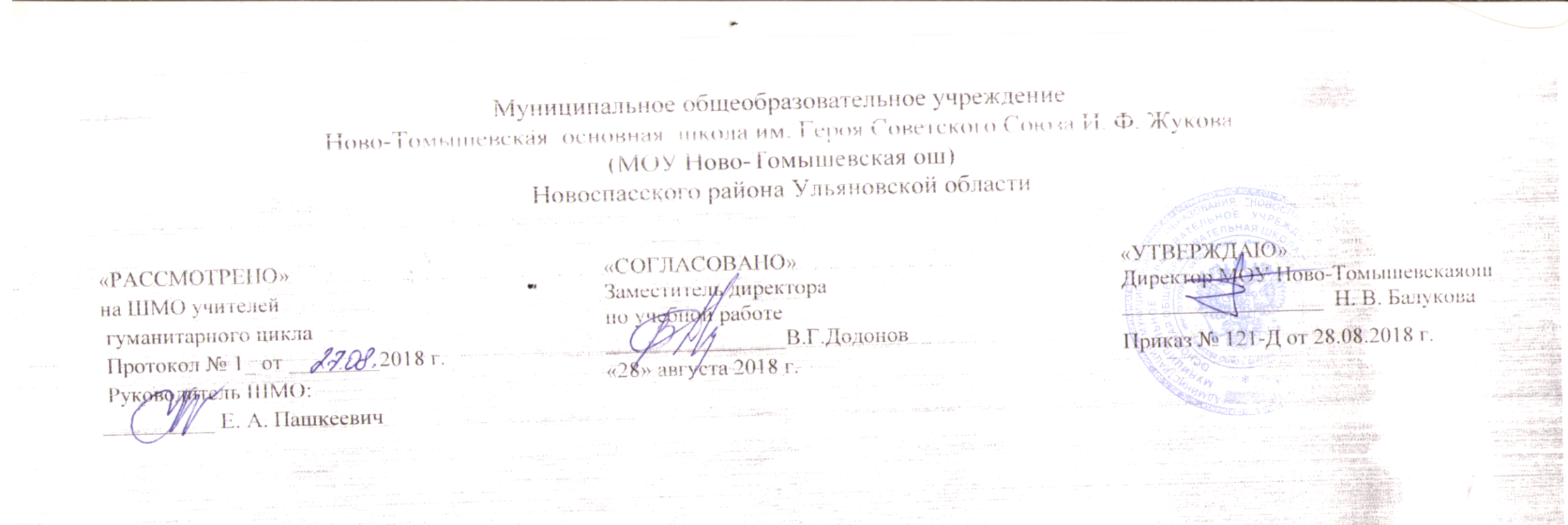 Наименование курса: английский языкКласс: 4Уровень общего образования: начальная школаУчитель начальных классов :Пашкеевич Е..А.Срок реализации программы: 2017 -2018 учебный годКоличество часов по учебному плану:   всего 70 часов в год   в неделю 2 часаПланирование составлено на основе  ФГОС ООО, Программы по английскому языку для 2-4 классов Примерной программы по иностранным языкам и на основе УМК «Английский язык. Brilliant» 4 класс  Ю.А. Комарова и др.М. «Русское слово», Macmillan,2017г                                                                                                Рабочую программу составила                                                                   Пашкеевич Е..А.ПОЯСНИТЕЛЬНАЯ ЗАПИСКАРабочая программа базового курса по английскому языку для 4 класса составлена на основе: Федерального государственного образовательного стандарта начального общего образования, Примерных программ по учебным предметам. Иностранный язык. 2-4 классы. –             2-е изд. – М.: Просвещение, 2010.    (Стандарты второго поколения). Авторской программы курса английского языка к УМК «Английский Язык. Brilliant» для 2- 4 классов общеобразовательных учреждений. / А. Комарова, И. В. Ларионова, Ж. Перретт – Москва: Русское слово, 2012. Цели и задачи программы	Основной целью обучения иностранному языку в начальной школе является формирование элементарной коммуникативной компетенции младшего школьника на доступном для него уровне в основных видах речевой деятельности: аудировании, говорении, чтении и письме, т.е. способности и готовности осуществлять иноязычное межличностное и межкультурное общение с носителями языка в устной и письменной форме в ограниченном круге типичных ситуаций и сфер общения, доступных для младшего школьника. Достижение заявленной цели предполагает:• формирование умений общаться на английском языке  на элементарном уровне с учетом речевых возможностей и потребностей младших школьников в устной (аудирование, говорение) и письменной (чтение и письмо) формах; • приобщение детей к новому социальному опыту с использованием английского языка: знакомство младших школьников с миром зарубежных сверстников, с зарубежным детским фольклором и доступными образцами художественной литературы; воспитание дружелюбного отношения к представителям других стран;• развитие речевых, интеллектуальных и познавательных способностей младших школьников, а также их общеучебных умений; развитие мотивации к дальнейшему овладению иностранным языком;• воспитание и разностороннее развитие младшего школьника средствами иностранного языка. формирование представлений об иностранном языке как средстве общения, позволяющем добиваться взаимопонимания с людьми, говорящими/пишущими на иностранном языке, узнавать новое через звучащие и письменные тексты.расширение лингвистического кругозора младших школьников; освоение элементарных лингвистических представлений, доступных младшим школьникам и необходимых для овладения устной и письменной речью на иностранном языке на элементарном уровне.обеспечение коммуникативно-психологической адаптации младших школьников к новому языковому миру для преодоления в дальнейшем психологического барьера и использования иностранного языка как средства общения.развитие личностных качеств младшего школьника, его внимания, мышления, памяти и воображения в процессе участия в моделируемых ситуациях общения, ролевых играх; в ходе овладения языковым материалом.развитие эмоциональной сферы детей в процессе обучающих игр, учебных спектаклей с использованием иностранного языка.развитие познавательных способностей, овладение умением координированной работы с разными компонентами учебно-методического комплекта (учебником, рабочей тетрадью, аудиоприложением, мультимедийным приложением и т.д.), умением работать  в паре, группе;приобщение к культурным ценностям другого народа через произведения детского фольклора.Планируемые результаты освоения программы по английскому языку к концу 4 класса.Личностными результатами изучения иностранного языка в четвертом классе являются - общие представления о мире как многоязычном и поликультурном сообществе; осознание себя гражданином своей страны; осознание языка, в том числе иностранного, как основного средства общения между людьми; знакомство с миром зарубежных сверстников  с использованием средств изучаемого иностранного языка (через детский фольклор, некоторые образцы детской художественной литературы, традиции).Метапредметными результатами изучения иностранного языка в начальной школе являются: - развитие умения взаимодействовать с окружающими выполненяя разные роли в пределах речевых потребностей и возможностей младшего школьника;- развитие коммуникативных способностей школьника, умения выбирать адекватные языковые и речевые средства для успешного решения элементарной коммуникативной задачи;- расширение общего лингвистического кругозора младшего школьника;- расширение познавательной, эмоциональной и волевой сфер младшего школьника; формирование мотивации к изучению иностранного языка;- овладение умением координированной работы с разными компонентами учебно-методического комплекта (учебником, аудиодиском, рабочей тетрадью);- развитие умения сравнивать, координировать и систематизировать посредством английского языка знания, получаемые на различных дисциплинах, преподаваемых в начальной школе.Предметными результатами изучения иностранного языка в начальной школе являются: - овладение начальными представлениями о нормах иностранного языка (фонетических, лексических, грамматических); - овладение элементарной коммуникативной компетенцией;- овладение элементами ключевых компетенций.Результаты в коммуникативной сфере (т.е. во владении иностранным языком как средством общения):Речевая компетенция в видах речевой деятельностиГоворение:решать элементарные коммуникативные задачи в процессе общения со взрослыми и между собой в пределах игровой, учебно - трудовой и семейно-бытовой сфер общения. Монологической речь:уметь на элементарном уровне рассказывать о себе, семье, друге, домашнем животном, сказочном герое; описывать предмет, картинку, животное; воспроизводить  наизусть выученные стихи, песни, рифмовки.; кратко излагать содержание прочитанного текста. Диалогическая речь: уметь вести элементарный  диалог этикетного характера в ограниченном круге типичных ситуаций общения, диалог-расспрос (вопрос-ответ) и диалог побудительного характера (отдавать распоряжения). Аудирование:  различать на слух иноязычные звуки, звукосочетания, слова, предложения, интонацию и эмоциональную окраску фраз; воспринимать на слух речь учителя и одноклассников в процессе диалогического общения на уроке; воспринимать на слух основное содержание небольших доступных аудиотекстов, построенных на изученном языковом материале; использовать контекстуальную и языковую догадки при восприятии на слух текстов, содержащих некоторые незнакомые слова.  Чтение:соотносить графический образ слова с его звуковым образом на основе знания основных правил чтения; читать вслух небольшие тексты, построенные на изученном материале, соблюдая правильное ударение в словах и фразах, интонацию в целом; читать про себя и понимать основное содержание текстов, включающих отдельные незнакомые слова; находить в тексте нужную информацию; догадываться о значении незнакомых слов по контексту. Письменная речь:владеть техникой письма; списывать текст; выписывать из текста слова, словосочетания и простые предложения; заполнять таблицу по образцу; подписывать картинки; отвечать письменно на вопросы к тексту; составлять рассказ в письменной форме по плану/ ключевым словам; восстанавливать слово, предложение, текст в соответствии с решаемой учебной задачей; заполнять анкету.Языковая компетенция (владение языковыми средствами)Графика, каллиграфия, орфография:пользоваться английским алфавитом; применять основные правила чтения и орфографии, читать и писать изученные слова английского языка; сравнивать и анализировать буквосочетания и их транскрипцию; группировать слова в соответствии с изученными правилами чтения; уточнять написание слова в словаре учебника.Фонетическая сторона речи: различать на слух и произносить все звуки английского языка в соответствии с нормами произношения; соблюдать правильное ударение в слове, фразе; различать коммуникативные типы предложений по интонации; корректно произносить предложения с точки зрения их ритмико- интонационных особенностей; распознавать случаи использования связующего “r” и соблюдать их в речи; соблюдать правило отсутствия ударения на служебных словах( артиклях, союзах, предлогах).Лексическая сторона речи:узнавать в письменном и устном тексте изученные лексические единицы в пределах тематики начальной школы; оперировать в прцессе общения активной лексикой в соответствии с коммуникативной задачей; узнавать простые словообразовательные элементы; опираться на языковую догадку в процессе чтения и аудирования.Грамматическая сторона речи:распознавать и употреблять в речи: основные коммуникатианые типы предложений; изученные существительные с определенным/ неопределенным/ нулевым артиклем; глаголы в present/ past/ future simple; модальные глаголы can, may, must; личные, притяжательные вопросительные и указательные местоимения; количественные (до 100) и порядковые ( до 30) числительные; наиболее употребительные предлоги для выражения временных и пространственных отношений; распознавать и образовывать степени сравнения прилагательных и употреблять их в речи; использовать в речи безличные предложения (It is hot. It is 9 o’clock. It’s boring.), предложения с конструкцией there is / there are; распознавать в тексте и дифференцировать слова по определенным признакам (существительные, прилагательные, модальные/ смысловые глаголы)Социокультурная компетенцияЗнание названий англоязычных стран, некоторых литературных персонажей известных детских произведений, знание небольших произведений детского фольклора, сюжетов сказок, написанных на английском языке; знание элементарных норм речевого и неречевого поведения, принятых в стране изучаемого языка.В познавательной сфере:-умение сравнивать языковые явления родного и иностранного языков на уровне отдельных звуков, букв, слов, словосочетаний, простых предложений;-умение действовать по образцу при выполнении упражнений и составлении собственных высказываний в пределах тематики 3-его класса;-умение пользоваться справочным материалом, представленным в доступном данном возрасту виде (правила, таблицы);-умение осуществлять самонаблюдение и самооценку в доступных младшему школьнику пределах.В ценностно-ориентационной сфере:-представление об изучаемом иностранном языке как средстве выражения мыслей, чувств, эмоций;-приобщение к культурным ценностям другого народа через произведения детского фольклора и непосредственное участие в туристических поездках.В эстетической сфере:-владение элементарными средствами выражения чувств и эмоций на иностранном языке;-развитие чувства прекрасного в процессе знакомства с образцами доступной детской литературы.В трудовой сфере:-умение следовать намеченному плану в своем учебном труде.Содержание  программыПредметное содержание речи     Предметное содержание устной и письменной речи соответствует образовательным и воспитательным целям, а также интересам и возрастным особенностям третьеклассников и включает следующее:Знакомство. С одноклассниками, учителем, персонажами учебника: имя, возраст. Приветствие, прощание (с использованием типичных фраз речевого этикета).Я и моя семья. Члены семьи, их имена, возраст, внешность, черты характера, увлечения/ хобби. Мой день (распорядок дня, домашние обязанности). Покупки в магазинах: одежда, обувь, основные продукты питания. Любимая еда. Семейные праздники. Подарки. Мир моих увлечений. Мои любимые занятия. Виды спорта и спортивные игры. Мои любимые сказки. Выходной день, каникулы.Я и мои друзья. Имя, возраст, внешность, характер, увлечения/ хобби. Совместные занятия.  Письмо зарубежному другу. Любимое домашнее животное: имя, возраст, цвет, размер, характер, что умеет делать.Моя школа. Классная комната, учебные предметы, школьные принадлежности. Учебные занятия на уроках.Мир вокруг меня. Мой дом/ квартира/ комната: названия комнат, их размер, предметы мебели и интерьера. Природа. Дикие и домашние животные. Любимое время года. Погода. Страна/ страны изучаемого языка и родная страна. Общие сведения: название, столица. Литературные персонажи популярных книг моих сверстников (имена героев книг). Небольшие произведения детского фольклора на изучаемом иностранном языке (рифмовки, стихи, песни, сказки). Некоторые формы речевого и неречевого этикета стран изучаемого языка в ряде ситуаций общения (в школе, во время совместной игры, в магазине).Учебно-тематический планТема 1. Звуки и интонация / фонетический курсВсего 8 часов.Чтение звукосочетаний [  ], [  ]. Определенный артикль.Чтение буквосочетаний wr-, wh-, -lk, -lf, -lm, -st-, -mn.Чтение связующего звука [r].Сокращенные формы слов. Апостроф. Cоединительный союз «and». Правила чтения.Общие вопросы. Особенности интонирования.Специальные вопросы. Особенности интонирования.Контрольная работа (фонетический курс). Встреча с героями истории.Тема 2.  Мой город.Всего 6 часов.Приключения героев в Счастливом городе. Описание местности. Указательные местоимения.Где он? Местонахождение людей и  предметов.Описываем Счастливый город.Давай повторим! Проектная работа «Мои каникулы». География. Страны и их символы. Контрольная работа 2 (лексико- грамматический тест).Тема 3. Мои школьные предметы. Всего 6 часов. История на школьной площадке.Диалог о школьных предметах.Что ты делаешь сейчас? Настоящее продолженное время. «На уроке». Драматизация диалогов.Давай повторим! Контрольная работа 3(лексико- грамматический тест).Математика. Единицы измерения физических величин. Проектная работа «Флаги».Тема 4. Моя семья.Всего 6 часов. Куда собирается Берти? Разговор о семье. Диалоги.Чья это вещь? Принадлежность предметов.Который час? Давай повторим! Проектная работа «это мой дом…»Зоология. Детеныши животных. Контрольная работа 4 (лексико- грамматический тест).Тема 5. Еда. Всего 6 часов.Берти в магазине Отто.«В магазине». Составляем диалоги. Записка Анны. Местоимения some, any.Диалоги о еде. Читаем с удовольствием «Fun and Food»Давай повторим! Проектная работа «Покупки» Окружающий мир. Здоровая еда. Контрольная работа 5 (лексико- грамматический тест).Тема 6. Профессии.Всего 6 часов.Берти потерялся. Распорядок дня. Описание профессий.Как пройти в школу? Учимся спрашивать дорогу.Давай повторим! Окружающий мир. Профессии.  Контрольная работа 6 лексико- грамматический тест).Тема 7. Погода. Всего 6 часов.Берти в доме Арабеллы. Наши привычки. Специальные вопросы в настоящем простом времени.Какая сегодня погода? Описываем погоду и времена года. Читаем с удовольствием «The Twelve Month of the Year».Давай повторим! Проектная работа «Интервью».География. Погода. Контрольная работа 7 (лексико- грамматический тест).Тема 8. Наши действия. Спорт.Всего 6 часов.Побег из дома Арабеллы. Будь осторожен! Повелительное наклонение.Поверни направо! Описание  направления движения.Что ты делаешь? Описание действий.Давай повторим! Проектная работа «Робот- помощник».Окружающий мир.  Мир спорта. Контрольная работа 8 (лексико- грамматический тест).Тема 9. Транспорт.Всего 6 часов.Арабелла улетает на воздушном шаре.Описываем события в прошлом. Глаголы was/ were.Мои планы на будущее.  Конструкция be going to…Виды транспорта. Читаем с удовольствием «Help Our Planet».Давай повторим! Проектная работа «Мои каникулы».География. Континенты Земли. Контрольная работа 9 (лексико- грамматический тест).Тема 10. Мое детство.Всего 6 часов. Цирк в Счастливом городе.Описываем события в прошлом. Прошедшее время правильных глаголов.Когда я был маленьким… Обстоятельства времени.Простое прошедшее время: обобщение  материала.Давай повторим! Контрольная работа 10 (лексико- грамматический тест).Окружающий мир. Экстремальные виды спорта.Тема 11. Путешествия.  Всего 6 часов.Конкурс талантов в Счастливом городе. Мое путешествие. Прошедшее время неправильных глаголов.Простое прошедшее время: вопросительные предложения.Ты видел акробатов?  Читаем с удовольствием «The Fox and the Goat».Давай повторим! Проектная работа «Когда я был маленьким…».Окружающий мир. Транспорт. Контрольная работа 11 (лексико- грамматический тест).Резервные урокиИтоговая контрольная работа (лексико-грамматический тест).Урок повторения и обобщения пройденного материала.Тематическое планирование  4 класс№Тема урокаТип урокаСодержание урокаСодержание урокаСодержание урокаСодержание урокаПланируемые результаты (УУД)Планируемые результаты (УУД)Планируемые результаты (УУД)Методы обученияФормы контроля№Тема урокаТип урокафонетикалексикаграмматикаграмматикаличностныеметапред-метные предметныеМетоды обученияФормы контроляТема 1. Sounds and Intonation/ Звуки и интонация / фонетический курс (8 часов)Тема 1. Sounds and Intonation/ Звуки и интонация / фонетический курс (8 часов)Тема 1. Sounds and Intonation/ Звуки и интонация / фонетический курс (8 часов)Тема 1. Sounds and Intonation/ Звуки и интонация / фонетический курс (8 часов)Тема 1. Sounds and Intonation/ Звуки и интонация / фонетический курс (8 часов)Тема 1. Sounds and Intonation/ Звуки и интонация / фонетический курс (8 часов)Тема 1. Sounds and Intonation/ Звуки и интонация / фонетический курс (8 часов)Тема 1. Sounds and Intonation/ Звуки и интонация / фонетический курс (8 часов)Тема 1. Sounds and Intonation/ Звуки и интонация / фонетический курс (8 часов)Тема 1. Sounds and Intonation/ Звуки и интонация / фонетический курс (8 часов)Тема 1. Sounds and Intonation/ Звуки и интонация / фонетический курс (8 часов)Тема 1. Sounds and Intonation/ Звуки и интонация / фонетический курс (8 часов)1Чтение звукосочетаний [  ], [  ]. Определен-ный артикль.Урок изучения и первично-го закрепления новых знаний.Звукосочетания  [ ],     [ ]the ant, the egg, the octopus, the insect, the umbrella, the apple, the orange, the animal, the boys the school, the zoo, the mice, the feet, the fish, the cow, the house, the boat, the ice cream, the flowerthe ant, the egg, the octopus, the insect, the umbrella, the apple, the orange, the animal, the boys the school, the zoo, the mice, the feet, the fish, the cow, the house, the boat, the ice cream, the flower- формировать предста-вление об английском языке как средстве поз-нания окру-жающего мира-группировать слова в соответствии с изу-ченными правилами чтения;- уметь соотносить текст ауди-озаписи с иллюстра-циямиАудирование:- понимать на слух речь учителя и одноклассников, основное содер-жание небольших доступных тек-стов в аудио-записи, пост-роенных на изу-ченном языковом материале;Языковые навыки-адекватно произносить и различать на слух  звуки английского языка; соблюдать правильное ударение в словах и фразах;-соблюдать осо-бенности инто-нации;-соотносить графический образ слова с его звуковым образом;- знакомиться с правилами чтения связующего звука[r]   и соединительного союза and; - корректно интонировать вопросительные предложения;-соотносить графический образ слова с его звуковым образом.Чтение- корректно интонировать общие и специальные вопросы вопросы в процессе чтения текстаСловесные, наглядные, аудиовизуальные. Методы формирова-ния познава-тельного интересаУстныйоп-рос2.Чтение буквосочетаний wr-, wh- -lk, -lf, -lm, -st-, -mn.Комбинированный урокБуквосочетания wr- wh-, -lk, -lf, -lm, -mnwrite, wrong, wrist, wrap, whale, white, wheel, wheat, where, what, when who, whose, talk, walk, half, calf, palm, calm, listen, whistle, castle, fasten, autumn, columnwrite, wrong, wrist, wrap, whale, white, wheel, wheat, where, what, when who, whose, talk, walk, half, calf, palm, calm, listen, whistle, castle, fasten, autumn, column- формировать предста-вление об английском языке как средстве поз-нания окру-жающего мира-группировать слова в соответствии с изу-ченными правилами чтения;- уметь соотносить текст ауди-озаписи с иллюстра-циямиАудирование:- понимать на слух речь учителя и одноклассников, основное содер-жание небольших доступных тек-стов в аудио-записи, пост-роенных на изу-ченном языковом материале;Языковые навыки-адекватно произносить и различать на слух  звуки английского языка; соблюдать правильное ударение в словах и фразах;-соблюдать осо-бенности инто-нации;-соотносить графический образ слова с его звуковым образом;- знакомиться с правилами чтения связующего звука[r]   и соединительного союза and; - корректно интонировать вопросительные предложения;-соотносить графический образ слова с его звуковым образом.Чтение- корректно интонировать общие и специальные вопросы вопросы в процессе чтения текстаСловесные, наглядные, аудиовизу-альные. Методы формирова-ния познава-тельного интересаУстныйоп-рос3.Чтение связующего звука [r].Комбинированный уроксвязующий звук [r].boys, girls, trees, flowers, at home in the park boys, girls, trees, flowers, at home in the park - формировать предста-вление об английском языке как средстве поз-нания окру-жающего мира-группировать слова в соответствии с изу-ченными правилами чтения;- уметь соотносить текст ауди-озаписи с иллюстра-циямиАудирование:- понимать на слух речь учителя и одноклассников, основное содер-жание небольших доступных тек-стов в аудио-записи, пост-роенных на изу-ченном языковом материале;Языковые навыки-адекватно произносить и различать на слух  звуки английского языка; соблюдать правильное ударение в словах и фразах;-соблюдать осо-бенности инто-нации;-соотносить графический образ слова с его звуковым образом;- знакомиться с правилами чтения связующего звука[r]   и соединительного союза and; - корректно интонировать вопросительные предложения;-соотносить графический образ слова с его звуковым образом.Чтение- корректно интонировать общие и специальные вопросы вопросы в процессе чтения текстаСловесные, наглядные, аудиовизуальные. Методы формирова-ния познава-тельного интересаУстныйопрос4.Сокращен-ные формы слов. Апостроф.Комбинированный урокfriends, stars, on the tablefriends, stars, on the tableсокращен-ные грам-матические формы- формировать предста-вление об английском языке как средстве поз-нания окру-жающего мира-группировать слова в соответствии с изу-ченными правилами чтения;- уметь соотносить текст ауди-озаписи с иллюстра-циямиАудирование:- понимать на слух речь учителя и одноклассников, основное содер-жание небольших доступных тек-стов в аудио-записи, пост-роенных на изу-ченном языковом материале;Языковые навыки-адекватно произносить и различать на слух  звуки английского языка; соблюдать правильное ударение в словах и фразах;-соблюдать осо-бенности инто-нации;-соотносить графический образ слова с его звуковым образом;- знакомиться с правилами чтения связующего звука[r]   и соединительного союза and; - корректно интонировать вопросительные предложения;-соотносить графический образ слова с его звуковым образом.Чтение- корректно интонировать общие и специальные вопросы вопросы в процессе чтения текстаСловесные, наглядные, аудиовизуальные. Методы формирова-ния познава-тельного интереса Уст-ныйоп-рос5.Cоединительный союз «and». Правила чтения.Комбинированный урок союз «and».jumper, trousers, flowers, trees, shop, café, arms, legsjumper, trousers, flowers, trees, shop, café, arms, legs- формировать предста-вление об английском языке как средстве поз-нания окру-жающего мира-группировать слова в соответствии с изу-ченными правилами чтения;- уметь соотносить текст ауди-озаписи с иллюстра-циямиАудирование:- понимать на слух речь учителя и одноклассников, основное содер-жание небольших доступных тек-стов в аудио-записи, пост-роенных на изу-ченном языковом материале;Языковые навыки-адекватно произносить и различать на слух  звуки английского языка; соблюдать правильное ударение в словах и фразах;-соблюдать осо-бенности инто-нации;-соотносить графический образ слова с его звуковым образом;- знакомиться с правилами чтения связующего звука[r]   и соединительного союза and; - корректно интонировать вопросительные предложения;-соотносить графический образ слова с его звуковым образом.Чтение- корректно интонировать общие и специальные вопросы вопросы в процессе чтения текстаСловесные, наглядные, аудиовизуальные. Методы формирования познава-тельного интересаУстныйоп-рос6. Общие вопросы. Особенности интонирования. Комбинированный урокинто-нация общих вопро-совtoys, pizza, younger sistertoys, pizza, younger sister- формировать предста-вление об английском языке как средстве поз-нания окру-жающего мира-группировать слова в соответствии с изу-ченными правилами чтения;- уметь соотносить текст ауди-озаписи с иллюстра-циямиАудирование:- понимать на слух речь учителя и одноклассников, основное содер-жание небольших доступных тек-стов в аудио-записи, пост-роенных на изу-ченном языковом материале;Языковые навыки-адекватно произносить и различать на слух  звуки английского языка; соблюдать правильное ударение в словах и фразах;-соблюдать осо-бенности инто-нации;-соотносить графический образ слова с его звуковым образом;- знакомиться с правилами чтения связующего звука[r]   и соединительного союза and; - корректно интонировать вопросительные предложения;-соотносить графический образ слова с его звуковым образом.Чтение- корректно интонировать общие и специальные вопросы вопросы в процессе чтения текстаСловесные, наглядные, аудиовизуальные. Методы формирования познава-тельного интересаУстныйоп-рос7. Специальные вопросы. Особенности интониров-ания.Комбинированный урокинтонация специальных вопро-совparents, birthday, friend, brothers, sisters parents, birthday, friend, brothers, sisters - формировать предста-вление об английском языке как средстве поз-нания окру-жающего мира-группировать слова в соответствии с изу-ченными правилами чтения;- уметь соотносить текст ауди-озаписи с иллюстра-циямиАудирование:- понимать на слух речь учителя и одноклассников, основное содер-жание небольших доступных тек-стов в аудио-записи, пост-роенных на изу-ченном языковом материале;Языковые навыки-адекватно произносить и различать на слух  звуки английского языка; соблюдать правильное ударение в словах и фразах;-соблюдать осо-бенности инто-нации;-соотносить графический образ слова с его звуковым образом;- знакомиться с правилами чтения связующего звука[r]   и соединительного союза and; - корректно интонировать вопросительные предложения;-соотносить графический образ слова с его звуковым образом.Чтение- корректно интонировать общие и специальные вопросы вопросы в процессе чтения текстаСловесные, наглядные, аудиовизуальные. Методы формирования познава-тельного интересаУстныйоп-рос8.Контрольная работа (фонетический курс). Встреча с героями истории .Урок контро-ля, оценки и коррекции знаний- формировать предста-вление об английском языке как средстве поз-нания окру-жающего мира-группировать слова в соответствии с изу-ченными правилами чтения;- уметь соотносить текст ауди-озаписи с иллюстра-циямиАудирование:- понимать на слух речь учителя и одноклассников, основное содер-жание небольших доступных тек-стов в аудио-записи, пост-роенных на изу-ченном языковом материале;Языковые навыки-адекватно произносить и различать на слух  звуки английского языка; соблюдать правильное ударение в словах и фразах;-соблюдать осо-бенности инто-нации;-соотносить графический образ слова с его звуковым образом;- знакомиться с правилами чтения связующего звука[r]   и соединительного союза and; - корректно интонировать вопросительные предложения;-соотносить графический образ слова с его звуковым образом.Чтение- корректно интонировать общие и специальные вопросы вопросы в процессе чтения текстаСловесные, аудиовизуальные. Методы формирования познава-тельного интереса Устныйопрос, тестТема 2.  This Is Happy Town / Мой город. (6 часов) Тема 2.  This Is Happy Town / Мой город. (6 часов) Тема 2.  This Is Happy Town / Мой город. (6 часов) Тема 2.  This Is Happy Town / Мой город. (6 часов) Тема 2.  This Is Happy Town / Мой город. (6 часов) Тема 2.  This Is Happy Town / Мой город. (6 часов) Тема 2.  This Is Happy Town / Мой город. (6 часов) Тема 2.  This Is Happy Town / Мой город. (6 часов) Тема 2.  This Is Happy Town / Мой город. (6 часов) Тема 2.  This Is Happy Town / Мой город. (6 часов) Тема 2.  This Is Happy Town / Мой город. (6 часов) Тема 2.  This Is Happy Town / Мой город. (6 часов) 9.Приключе-ния героев в Счастливом городе.Урок изучения и первично-го закрепления новых знаний.Звуки [θ] [  ]campsite, tent, towncampsite, tent, townthis / that  these / those-формиро-вать уважи-тельное отношение к иному мнению;- развивать самостоятельность, целе-устремлен-ность, добро-желательность, эмоцио-нально-нрав-ственную отзывчи-вость, пони-мать чувства других людей, соб-людать нормы рече-вого и нере-чевого этикета;-формиро-вать жела-ние при-обретать новые зна-ния, умения, совершенст-вовать имеющиеся-формиро-вать желание общаться и умение знакомить-ся с други-ми ребята-ми;осваивать приемы логическо-го запо-минания информа-ции; уметь слушать и вступать в диалог.Аудирование- понимать на слух полностью основное содержание текста диалогического характераЧтение- читать текст и соотносить его с картинками;- читать с нужной интонацией текст диалогического характера Языковые навыки-употреблять указательные местоимения;-уметь задавать специальные вопросы Who…? Where…? - соотносить воп-росы и ответы- научиться использовать в речи конструкцию there is / there are…       Говорение- разыгрывать диалоги по ролям;- высказываться на заданную тему (описать местность), используя активную грамматическую конструкцию; - комментировать картинки к прочитанному тексту; Словесные, наглядные, аудиовизуальные. Методы формирования познава-тельного интересаУстныйоп-рос10Описание местности. Указатель-ные местоимения.Комбинированный урокthis / that  these / those-формиро-вать уважи-тельное отношение к иному мнению;- развивать самостоятельность, целе-устремлен-ность, добро-желательность, эмоцио-нально-нрав-ственную отзывчи-вость, пони-мать чувства других людей, соб-людать нормы рече-вого и нере-чевого этикета;-формиро-вать жела-ние при-обретать новые зна-ния, умения, совершенст-вовать имеющиеся-формиро-вать желание общаться и умение знакомить-ся с други-ми ребята-ми;осваивать приемы логическо-го запо-минания информа-ции; уметь слушать и вступать в диалог.Аудирование- понимать на слух полностью основное содержание текста диалогического характераЧтение- читать текст и соотносить его с картинками;- читать с нужной интонацией текст диалогического характера Языковые навыки-употреблять указательные местоимения;-уметь задавать специальные вопросы Who…? Where…? - соотносить воп-росы и ответы- научиться использовать в речи конструкцию there is / there are…       Говорение- разыгрывать диалоги по ролям;- высказываться на заданную тему (описать местность), используя активную грамматическую конструкцию; - комментировать картинки к прочитанному тексту; Словесные, наглядные, аудиовизуальные. Методы формирования познава-тельного интереса Устныйоп-рос11Где он? Местонахож-дение людей и  предметов.Комбинированный урокWho…?Where…?-формиро-вать уважи-тельное отношение к иному мнению;- развивать самостоятельность, целе-устремлен-ность, добро-желательность, эмоцио-нально-нрав-ственную отзывчи-вость, пони-мать чувства других людей, соб-людать нормы рече-вого и нере-чевого этикета;-формиро-вать жела-ние при-обретать новые зна-ния, умения, совершенст-вовать имеющиеся-формиро-вать желание общаться и умение знакомить-ся с други-ми ребята-ми;осваивать приемы логическо-го запо-минания информа-ции; уметь слушать и вступать в диалог.Аудирование- понимать на слух полностью основное содержание текста диалогического характераЧтение- читать текст и соотносить его с картинками;- читать с нужной интонацией текст диалогического характера Языковые навыки-употреблять указательные местоимения;-уметь задавать специальные вопросы Who…? Where…? - соотносить воп-росы и ответы- научиться использовать в речи конструкцию there is / there are…       Говорение- разыгрывать диалоги по ролям;- высказываться на заданную тему (описать местность), используя активную грамматическую конструкцию; - комментировать картинки к прочитанному тексту; Словесные, наглядные, аудиовизуальные. Методы формирования познава-тельного интересаУстныйоп-рос12Описываем Счастливый город.Комбинированный урокmake friendsmake friendsThere’s… / there are…-формиро-вать уважи-тельное отношение к иному мнению;- развивать самостоятельность, целе-устремлен-ность, добро-желательность, эмоцио-нально-нрав-ственную отзывчи-вость, пони-мать чувства других людей, соб-людать нормы рече-вого и нере-чевого этикета;-формиро-вать жела-ние при-обретать новые зна-ния, умения, совершенст-вовать имеющиеся-формиро-вать желание общаться и умение знакомить-ся с други-ми ребята-ми;осваивать приемы логическо-го запо-минания информа-ции; уметь слушать и вступать в диалог.Аудирование- понимать на слух полностью основное содержание текста диалогического характераЧтение- читать текст и соотносить его с картинками;- читать с нужной интонацией текст диалогического характера Языковые навыки-употреблять указательные местоимения;-уметь задавать специальные вопросы Who…? Where…? - соотносить воп-росы и ответы- научиться использовать в речи конструкцию there is / there are…       Говорение- разыгрывать диалоги по ролям;- высказываться на заданную тему (описать местность), используя активную грамматическую конструкцию; - комментировать картинки к прочитанному тексту; Словесные, наглядные, аудиовизуальные. Методы формирования познава-тельного интереса Устныйоп-рос13Давай повторим! Проектная работа «Мои каникулы».Урок контро-ля, оценки и коррекции знанийflag, star, stripe, America, American, England, English, Great Britainflag, star, stripe, America, American, England, English, Great Britain-формиро-вать уважи-тельное отношение к иному мнению;- развивать самостоятельность, целе-устремлен-ность, добро-желательность, эмоцио-нально-нрав-ственную отзывчи-вость, пони-мать чувства других людей, соб-людать нормы рече-вого и нере-чевого этикета;-формиро-вать жела-ние при-обретать новые зна-ния, умения, совершенст-вовать имеющиеся-формиро-вать желание общаться и умение знакомить-ся с други-ми ребята-ми;осваивать приемы логическо-го запо-минания информа-ции; уметь слушать и вступать в диалог.Аудирование- понимать на слух полностью основное содержание текста диалогического характераЧтение- читать текст и соотносить его с картинками;- читать с нужной интонацией текст диалогического характера Языковые навыки-употреблять указательные местоимения;-уметь задавать специальные вопросы Who…? Where…? - соотносить воп-росы и ответы- научиться использовать в речи конструкцию there is / there are…       Говорение- разыгрывать диалоги по ролям;- высказываться на заданную тему (описать местность), используя активную грамматическую конструкцию; - комментировать картинки к прочитанному тексту; Словесные, наглядные, Методы формирова-ния познава-тельного интереса Устныйоп-рос, тест14География. Страны и их символы. Контрольная работа 2 (лексико- грамматический тест).Комбинированный урокflag, population, capital city, language flag, population, capital city, language грамматическое время present continuousАудирование- понимать на слух полностью основное содержание текста диалогического характераЧтение- читать текст и соотносить его с картинками;- читать с нужной интонацией текст диалогического характера Языковые навыки-употреблять указательные местоимения;-уметь задавать специальные вопросы Who…? Where…? - соотносить воп-росы и ответы- научиться использовать в речи конструкцию there is / there are…       Говорение- разыгрывать диалоги по ролям;- высказываться на заданную тему (описать местность), используя активную грамматическую конструкцию; - комментировать картинки к прочитанному тексту; Словесные, наглядные, Методы формирова-ния познава-тельного интересаУстныйоп-росТема 3. Are They Playing? / Мои школьные предметы.  (6 часов)Тема 3. Are They Playing? / Мои школьные предметы.  (6 часов)Тема 3. Are They Playing? / Мои школьные предметы.  (6 часов)Тема 3. Are They Playing? / Мои школьные предметы.  (6 часов)Тема 3. Are They Playing? / Мои школьные предметы.  (6 часов)Тема 3. Are They Playing? / Мои школьные предметы.  (6 часов)Тема 3. Are They Playing? / Мои школьные предметы.  (6 часов)Тема 3. Are They Playing? / Мои школьные предметы.  (6 часов)Тема 3. Are They Playing? / Мои школьные предметы.  (6 часов)Тема 3. Are They Playing? / Мои школьные предметы.  (6 часов)Тема 3. Are They Playing? / Мои школьные предметы.  (6 часов)Тема 3. Are They Playing? / Мои школьные предметы.  (6 часов)15История на школьной площадке. Урок изучения и первично-го закрепления новых знаний.суффиксы числительных-teen, -tyactress, photogra-pher, watch, make a film, spoil, famous, horrible actress, photogra-pher, watch, make a film, spoil, famous, horrible грамматическое время present continuous-формиро-вать уважи-тельное от-ношение к иному мнению- развивать навыки сотрудничества со взрослыми и сверстниками в разных ситуациях общения в процессе совместной деятельности, в  том числе проектной;-формиро-вать  умения выбрать оптимальные формы во взаимоотношениях с одноклас-сниками .-овладеть диалогическими фор-мами вы-сказываний (по образ-цам);-уметь оценить прогресс в усвоении знаний.Говорение- разыгрывать диалоги по ролям;-  составлять короткое монологическое высказывание в связи с поставленной коммуникативной задачей;- отвечать на вопросы к тексту;- рассказывать о любимых школьных предметах    Аудирование- понимать на слух тексты описательного характера;- отвечать на вопросы к прослушанному тексту     Языковые навыки-употреблять в речи глаголы в present continuous;- соотносить воп-росы и ответы;- образовывать множественное число имен существительных (исключения)       Чтение- читать с выражением стихотворный текстСловесные, наглядные, аудиовизуальные. Методы формирова-ния познава-тельного интересаУстныйоп-рос16Диалог о школьных предметахКомбинированный урокArt, English, Geography, History, PE, Maths, lessonArt, English, Geography, History, PE, Maths, lessonграмматическое время present continuous: утвердительные, отри-цательные, вопросительные предло-жения-формиро-вать уважи-тельное от-ношение к иному мнению- развивать навыки сотрудничества со взрослыми и сверстниками в разных ситуациях общения в процессе совместной деятельности, в  том числе проектной;-формиро-вать  умения выбрать оптимальные формы во взаимоотношениях с одноклас-сниками .-овладеть диалогическими фор-мами вы-сказываний (по образ-цам);-уметь оценить прогресс в усвоении знаний.Говорение- разыгрывать диалоги по ролям;-  составлять короткое монологическое высказывание в связи с поставленной коммуникативной задачей;- отвечать на вопросы к тексту;- рассказывать о любимых школьных предметах    Аудирование- понимать на слух тексты описательного характера;- отвечать на вопросы к прослушанному тексту     Языковые навыки-употреблять в речи глаголы в present continuous;- соотносить воп-росы и ответы;- образовывать множественное число имен существительных (исключения)       Чтение- читать с выражением стихотворный текстСловесные, наглядные, аудиовизуальные. Методы формирова-ния познава-тельного интересаУстныйоп-рос17Что ты делаешь сейчас? Настоящее продолжен-ное время.Комбинированный урокcуществительные в единственном и мно-жественном числе: исклю-ченияleaf,  leaves, man, men, mouse, mice, person, people, woman, women, count, paintleaf,  leaves, man, men, mouse, mice, person, people, woman, women, count, paintграмматическое время present continuous: утвердительные предло-жения-формиро-вать уважи-тельное от-ношение к иному мнению- развивать навыки сотрудничества со взрослыми и сверстниками в разных ситуациях общения в процессе совместной деятельности, в  том числе проектной;-формиро-вать  умения выбрать оптимальные формы во взаимоотношениях с одноклас-сниками .-овладеть диалогическими фор-мами вы-сказываний (по образ-цам);-уметь оценить прогресс в усвоении знаний.Говорение- разыгрывать диалоги по ролям;-  составлять короткое монологическое высказывание в связи с поставленной коммуникативной задачей;- отвечать на вопросы к тексту;- рассказывать о любимых школьных предметах    Аудирование- понимать на слух тексты описательного характера;- отвечать на вопросы к прослушанному тексту     Языковые навыки-употреблять в речи глаголы в present continuous;- соотносить воп-росы и ответы;- образовывать множественное число имен существительных (исключения)       Чтение- читать с выражением стихотворный текстСловесные, наглядные, аудиовизуальные. Методы формирования познавательного интересаУстныйоп-рос18«На уроке». Драматиза-ция диалогов.Комбинированный урокчислитель-ные 10-100dinosaur, stairs, down, upчислитель-ные 10-100dinosaur, stairs, down, upграмматическое время present continuous: утвердительные предло-жения-формиро-вать уважи-тельное от-ношение к иному мнению- развивать навыки сотрудничества со взрослыми и сверстниками в разных ситуациях общения в процессе совместной деятельности, в  том числе проектной;-формиро-вать  умения выбрать оптимальные формы во взаимоотношениях с одноклас-сниками .-овладеть диалогическими фор-мами вы-сказываний (по образ-цам);-уметь оценить прогресс в усвоении знаний.Говорение- разыгрывать диалоги по ролям;-  составлять короткое монологическое высказывание в связи с поставленной коммуникативной задачей;- отвечать на вопросы к тексту;- рассказывать о любимых школьных предметах    Аудирование- понимать на слух тексты описательного характера;- отвечать на вопросы к прослушанному тексту     Языковые навыки-употреблять в речи глаголы в present continuous;- соотносить воп-росы и ответы;- образовывать множественное число имен существительных (исключения)       Чтение- читать с выражением стихотворный текстСловесные, наглядные, аудиовизуальные. Методы формирования познавательного интересаУстныйоп-рос19Давай повторим! Контрольная работа 3(лексико- грамматический тест).Урок контро-ля, оценки и коррекции знанийgallery, museum, paintinggallery, museum, painting-формиро-вать уважи-тельное от-ношение к иному мнению- развивать навыки сотрудничества со взрослыми и сверстниками в разных ситуациях общения в процессе совместной деятельности, в  том числе проектной;-формиро-вать  умения выбрать оптимальные формы во взаимоотношениях с одноклас-сниками .-овладеть диалогическими фор-мами вы-сказываний (по образ-цам);-уметь оценить прогресс в усвоении знаний.Говорение- разыгрывать диалоги по ролям;-  составлять короткое монологическое высказывание в связи с поставленной коммуникативной задачей;- отвечать на вопросы к тексту;- рассказывать о любимых школьных предметах    Аудирование- понимать на слух тексты описательного характера;- отвечать на вопросы к прослушанному тексту     Языковые навыки-употреблять в речи глаголы в present continuous;- соотносить воп-росы и ответы;- образовывать множественное число имен существительных (исключения)       Чтение- читать с выражением стихотворный текстСловесные, наглядные.Методы формирова-ния познава-тельного интересаУстныйоп-рос, тест20Математика. Единицы измерения физических величин.Комбинированный урокweight, height, length, speed, weigh, measure, fastweight, height, length, speed, weigh, measure, fast-формиро-вать уважи-тельное от-ношение к иному мнению- развивать навыки сотрудничества со взрослыми и сверстниками в разных ситуациях общения в процессе совместной деятельности, в  том числе проектной;-формиро-вать  умения выбрать оптимальные формы во взаимоотношениях с одноклас-сниками .Словесные, наглядные, аудиовизуальные. Мето-ды формиро-вания позна-вательного интересаУстныйоп-росТема 4. Otto Is Arabella’s Brother / Моя семья.(6 часов)Тема 4. Otto Is Arabella’s Brother / Моя семья.(6 часов)Тема 4. Otto Is Arabella’s Brother / Моя семья.(6 часов)Тема 4. Otto Is Arabella’s Brother / Моя семья.(6 часов)Тема 4. Otto Is Arabella’s Brother / Моя семья.(6 часов)Тема 4. Otto Is Arabella’s Brother / Моя семья.(6 часов)Тема 4. Otto Is Arabella’s Brother / Моя семья.(6 часов)Тема 4. Otto Is Arabella’s Brother / Моя семья.(6 часов)Тема 4. Otto Is Arabella’s Brother / Моя семья.(6 часов)Тема 4. Otto Is Arabella’s Brother / Моя семья.(6 часов)Тема 4. Otto Is Arabella’s Brother / Моя семья.(6 часов)Тема 4. Otto Is Arabella’s Brother / Моя семья.(6 часов)21Куда собирается Берти? Урок изучения и первично-го закрепления новых знаний.car, food shop, cousin, wait, nothing, scary, whose. Great!car, food shop, cousin, wait, nothing, scary, whose. Great!притяжа-тельный падеж имен существи-тельных-формиро-вать мотив, реализую-щий потреб-ность в со-циально зна-чимой дея-тельности,желание приобретать новые зна-ния, умения, совершенствовать имею-щиеся; -формиро-ватьжелание участвовать в творче-ском, сози-дательном процессе-уметь работать с учебником и иллюст-рациями;-развивать умения контролировать и оце-нивать учебные действия в соответствии с пос-тавленной задачей;-высказы-ваться на заданную тему (о своем отдыхе) с опорой на ключевые слова;-извлекать не обходи-мую ин-формацию из прослу-шанногоГоворение- вести диалог по заданной теме;- расспрашивать партнеров об их семье;- высказываться на заданную тему, опираясь на прослушанный текст;    Чтение- читать текст и совмещать его с картинками;- читать текст с выборочным пониманием Языковые навыки- научиться задавать специальные вопросы в present continuous;-употреблять существительные в притяжательном падежеАудирование- воспринимать на слух и понимать текст диалогического характера о принадлежности предметов;- контролировать правильность выполнения задания, отвечая на вопросы по тексту.Словесные, наглядные, аудиовизуальные. Методы формирования познава-тельного интересаУстныйоп-рос22Разговор о семье. Диалоги.Комбинированный урокaunt, uncle, grand-parentsaunt, uncle, grand-parentsWhose…? our, their, специаль-ные вопросы в present continuous-формиро-вать мотив, реализую-щий потреб-ность в со-циально зна-чимой дея-тельности,желание приобретать новые зна-ния, умения, совершенствовать имею-щиеся; -формиро-ватьжелание участвовать в творче-ском, сози-дательном процессе-уметь работать с учебником и иллюст-рациями;-развивать умения контролировать и оце-нивать учебные действия в соответствии с пос-тавленной задачей;-высказы-ваться на заданную тему (о своем отдыхе) с опорой на ключевые слова;-извлекать не обходи-мую ин-формацию из прослу-шанногоГоворение- вести диалог по заданной теме;- расспрашивать партнеров об их семье;- высказываться на заданную тему, опираясь на прослушанный текст;    Чтение- читать текст и совмещать его с картинками;- читать текст с выборочным пониманием Языковые навыки- научиться задавать специальные вопросы в present continuous;-употреблять существительные в притяжательном падежеАудирование- воспринимать на слух и понимать текст диалогического характера о принадлежности предметов;- контролировать правильность выполнения задания, отвечая на вопросы по тексту.Словесные, наглядные, аудиовизуальные. Методы формирования познава-тельного интересаУстныйоп-рос23Чья это вещь? Принадлеж-ность предметов.Комбинированный урокyoung, old, slowyoung, old, slowWhose…? our, their-формиро-вать мотив, реализую-щий потреб-ность в со-циально зна-чимой дея-тельности,желание приобретать новые зна-ния, умения, совершенствовать имею-щиеся; -формиро-ватьжелание участвовать в творче-ском, сози-дательном процессе-уметь работать с учебником и иллюст-рациями;-развивать умения контролировать и оце-нивать учебные действия в соответствии с пос-тавленной задачей;-высказы-ваться на заданную тему (о своем отдыхе) с опорой на ключевые слова;-извлекать не обходи-мую ин-формацию из прослу-шанногоГоворение- вести диалог по заданной теме;- расспрашивать партнеров об их семье;- высказываться на заданную тему, опираясь на прослушанный текст;    Чтение- читать текст и совмещать его с картинками;- читать текст с выборочным пониманием Языковые навыки- научиться задавать специальные вопросы в present continuous;-употреблять существительные в притяжательном падежеАудирование- воспринимать на слух и понимать текст диалогического характера о принадлежности предметов;- контролировать правильность выполнения задания, отвечая на вопросы по тексту.Словесные, наглядные, аудиовизуальные. Методы формирования познава-тельного интересаУстныйоп-рос24Который час?half past, a quarter past, a quarter tohalf past, a quarter past, a quarter toспециаль-ные вопросы в present continuous-уметь работать с учебником и иллюст-рациями;-развивать умения контролировать и оце-нивать учебные действия в соответствии с пос-тавленной задачей;-высказы-ваться на заданную тему (о своем отдыхе) с опорой на ключевые слова;-извлекать не обходи-мую ин-формацию из прослу-шанногоГоворение- вести диалог по заданной теме;- расспрашивать партнеров об их семье;- высказываться на заданную тему, опираясь на прослушанный текст;    Чтение- читать текст и совмещать его с картинками;- читать текст с выборочным пониманием Языковые навыки- научиться задавать специальные вопросы в present continuous;-употреблять существительные в притяжательном падежеАудирование- воспринимать на слух и понимать текст диалогического характера о принадлежности предметов;- контролировать правильность выполнения задания, отвечая на вопросы по тексту.Словесные, наглядные, аудиовизуальные. Методы формирования познава-тельного интересаУстныйоп-рос25Давай повторим! Проектная работа «это мой дом…»Комбинированный урокcrown, prince, grandchildren, husband, silver,Duke of Edinburghcrown, prince, grandchildren, husband, silver,Duke of Edinburgh-уметь работать с учебником и иллюст-рациями;-развивать умения контролировать и оце-нивать учебные действия в соответствии с пос-тавленной задачей;-высказы-ваться на заданную тему (о своем отдыхе) с опорой на ключевые слова;-извлекать не обходи-мую ин-формацию из прослу-шанногоГоворение- вести диалог по заданной теме;- расспрашивать партнеров об их семье;- высказываться на заданную тему, опираясь на прослушанный текст;    Чтение- читать текст и совмещать его с картинками;- читать текст с выборочным пониманием Языковые навыки- научиться задавать специальные вопросы в present continuous;-употреблять существительные в притяжательном падежеАудирование- воспринимать на слух и понимать текст диалогического характера о принадлежности предметов;- контролировать правильность выполнения задания, отвечая на вопросы по тексту.Словесные, наглядные, аудиовизуальные. Методы формирования познава-тельного интересаУстныйоп-рос26Зоология. Детеныши животных. Контрольная работа 4 (лексико- грамматический тест).Урок контро-ля, оценки и коррекции знанийCalf, puppy, foal, kitten, cub, lamb, youngCalf, puppy, foal, kitten, cub, lamb, young-уметь работать с учебником и иллюст-рациями;-развивать умения контролировать и оце-нивать учебные действия в соответствии с пос-тавленной задачей;-высказы-ваться на заданную тему (о своем отдыхе) с опорой на ключевые слова;-извлекать не обходи-мую ин-формацию из прослу-шанногоГоворение- вести диалог по заданной теме;- расспрашивать партнеров об их семье;- высказываться на заданную тему, опираясь на прослушанный текст;    Чтение- читать текст и совмещать его с картинками;- читать текст с выборочным пониманием Языковые навыки- научиться задавать специальные вопросы в present continuous;-употреблять существительные в притяжательном падежеАудирование- воспринимать на слух и понимать текст диалогического характера о принадлежности предметов;- контролировать правильность выполнения задания, отвечая на вопросы по тексту.Словесные, наглядные, аудиовизуальные. Методы формирования познава-тельного интересаУстныйоп-рос, тестТема 5. What Have You Got? /  Еда. (6 часов)Тема 5. What Have You Got? /  Еда. (6 часов)Тема 5. What Have You Got? /  Еда. (6 часов)Тема 5. What Have You Got? /  Еда. (6 часов)Тема 5. What Have You Got? /  Еда. (6 часов)Тема 5. What Have You Got? /  Еда. (6 часов)Тема 5. What Have You Got? /  Еда. (6 часов)Тема 5. What Have You Got? /  Еда. (6 часов)Тема 5. What Have You Got? /  Еда. (6 часов)Тема 5. What Have You Got? /  Еда. (6 часов)Тема 5. What Have You Got? /  Еда. (6 часов)27Берти в магазине Отто.Урок изучения и первично-го закрепления новых знаний.чтение неопределен-ных местоименийsome, anypresent continuous с местоимениями he, she, they-уметь выбрать оптимальные формы во взаимоотноше-ниях с одноклас-сниками.-развитие готовности к сотрудничеству и дружбе;- формиро-вать жела-ние осозна-вать свои трудности и стремиться к их преодо-лению-формиро-вать жела-ние участво-вать в твор-ческом, со-зидательном процессе-уметь адекватно понимать оценку взрослого и сверст-ника-формиро-вать умения слу-шать и вступать вдиалог;-овладеть диалогическими формами высказываний-восприни-мать на слух и понимать небольшие диалоги в аудиозапи-си.- прогнози-ровать содержа-ние текста по его на-чалу, за-вершать его.Аудирование- понимать на слух основное содержание текста диалогического характераЧтение- читать текст  и соотносить его с картинками;- читать с нужной интонацией текст диалогического характера;- систематизиро-вать правила чтения неопределенных местоимений   Говорение- составлять и вести диалог с учетом заданных ролей, употребляя адекватные клише речевого этикета;- научиться говорить о том, что происходит в момент речиЯзыковые навыки- учиться - употреблять в речи глаголы в  Present Continuous;- употреблять в речи предложения с предлогами места      Письмо- составлять список покупок;- писать записку о покупках с опорой на образецСловесные, наглядные, аудиовизуальные. Методы формирования познава-тельного интересаУстныйоп-рос 28«В магазине». Составляем диалоги.Комбинированный урокhippo, camel, snake, zebra, drink, eat, swim, fight, watch TV, sit, dance, runhippo, camel, snake, zebra, drink, eat, swim, fight, watch TV, sit, dance, runpresent continuous с местоимениями I, you, he, she, it, we, they-уметь выбрать оптимальные формы во взаимоотноше-ниях с одноклас-сниками.-развитие готовности к сотрудничеству и дружбе;- формиро-вать жела-ние осозна-вать свои трудности и стремиться к их преодо-лению-формиро-вать жела-ние участво-вать в твор-ческом, со-зидательном процессе-уметь адекватно понимать оценку взрослого и сверст-ника-формиро-вать умения слу-шать и вступать вдиалог;-овладеть диалогическими формами высказываний-восприни-мать на слух и понимать небольшие диалоги в аудиозапи-си.- прогнози-ровать содержа-ние текста по его на-чалу, за-вершать его.Аудирование- понимать на слух основное содержание текста диалогического характераЧтение- читать текст  и соотносить его с картинками;- читать с нужной интонацией текст диалогического характера;- систематизиро-вать правила чтения неопределенных местоимений   Говорение- составлять и вести диалог с учетом заданных ролей, употребляя адекватные клише речевого этикета;- научиться говорить о том, что происходит в момент речиЯзыковые навыки- учиться - употреблять в речи глаголы в  Present Continuous;- употреблять в речи предложения с предлогами места      Письмо- составлять список покупок;- писать записку о покупках с опорой на образецСловесные, наглядные, аудиовизуальные. Методы формирования познава-тельного интересаУстныйоп-рос29Записка Анны. Местоимения some, any.Комбинированный урокhave a bathhave a bath present continuous: вопросительные и утвер-дительные предложе-ния-уметь выбрать оптимальные формы во взаимоотноше-ниях с одноклас-сниками.-развитие готовности к сотрудничеству и дружбе;- формиро-вать жела-ние осозна-вать свои трудности и стремиться к их преодо-лению-формиро-вать жела-ние участво-вать в твор-ческом, со-зидательном процессе-уметь адекватно понимать оценку взрослого и сверст-ника-формиро-вать умения слу-шать и вступать вдиалог;-овладеть диалогическими формами высказываний-восприни-мать на слух и понимать небольшие диалоги в аудиозапи-си.- прогнози-ровать содержа-ние текста по его на-чалу, за-вершать его.Аудирование- понимать на слух основное содержание текста диалогического характераЧтение- читать текст  и соотносить его с картинками;- читать с нужной интонацией текст диалогического характера;- систематизиро-вать правила чтения неопределенных местоимений   Говорение- составлять и вести диалог с учетом заданных ролей, употребляя адекватные клише речевого этикета;- научиться говорить о том, что происходит в момент речиЯзыковые навыки- учиться - употреблять в речи глаголы в  Present Continuous;- употреблять в речи предложения с предлогами места      Письмо- составлять список покупок;- писать записку о покупках с опорой на образецСловесные, наглядные, аудиовизуальные. Методы формирования познава-тельного интересаУстныйоп-рос30Диалоги о еде. Читаем с удовольствием «Fun and Food»Комбинированный урокover there, withover there, withpresent continuous: утвердительные предло-жения, предлоги места-уметь выбрать оптимальные формы во взаимоотноше-ниях с одноклас-сниками.-развитие готовности к сотрудничеству и дружбе;- формиро-вать жела-ние осозна-вать свои трудности и стремиться к их преодо-лению-формиро-вать жела-ние участво-вать в твор-ческом, со-зидательном процессе-уметь адекватно понимать оценку взрослого и сверст-ника-формиро-вать умения слу-шать и вступать вдиалог;-овладеть диалогическими формами высказываний-восприни-мать на слух и понимать небольшие диалоги в аудиозапи-си.- прогнози-ровать содержа-ние текста по его на-чалу, за-вершать его.Аудирование- понимать на слух основное содержание текста диалогического характераЧтение- читать текст  и соотносить его с картинками;- читать с нужной интонацией текст диалогического характера;- систематизиро-вать правила чтения неопределенных местоимений   Говорение- составлять и вести диалог с учетом заданных ролей, употребляя адекватные клише речевого этикета;- научиться говорить о том, что происходит в момент речиЯзыковые навыки- учиться - употреблять в речи глаголы в  Present Continuous;- употреблять в речи предложения с предлогами места      Письмо- составлять список покупок;- писать записку о покупках с опорой на образецСловесные, наглядные, аудиовизуальные. Методы формирования познава-тельного интересаУстныйоп-рос31 Давай повторим! Проектная работа «Покупки»Комбинированный урокcolour, water, play colour, water, play -уметь выбрать оптимальные формы во взаимоотноше-ниях с одноклас-сниками.-развитие готовности к сотрудничеству и дружбе;- формиро-вать жела-ние осозна-вать свои трудности и стремиться к их преодо-лению-формиро-вать жела-ние участво-вать в твор-ческом, со-зидательном процессе-уметь адекватно понимать оценку взрослого и сверст-ника-формиро-вать умения слу-шать и вступать вдиалог;-овладеть диалогическими формами высказываний-восприни-мать на слух и понимать небольшие диалоги в аудиозапи-си.- прогнози-ровать содержа-ние текста по его на-чалу, за-вершать его.Аудирование- понимать на слух основное содержание текста диалогического характераЧтение- читать текст  и соотносить его с картинками;- читать с нужной интонацией текст диалогического характера;- систематизиро-вать правила чтения неопределенных местоимений   Говорение- составлять и вести диалог с учетом заданных ролей, употребляя адекватные клише речевого этикета;- научиться говорить о том, что происходит в момент речиЯзыковые навыки- учиться - употреблять в речи глаголы в  Present Continuous;- употреблять в речи предложения с предлогами места      Письмо- составлять список покупок;- писать записку о покупках с опорой на образецСловесные, наглядные, аудиовизуальные. Методы формирования познава-тельного интересаУстныйоп-рос32Окружающий мир. Здоровая еда. Контрольная работа 5 (лексико- грамматический тест).Урок контро-ля, оценки и коррекции знанийwhale, crab, octopus, shark, seal, fin, flipper, tentacle, blowhole, clawwhale, crab, octopus, shark, seal, fin, flipper, tentacle, blowhole, claw-уметь выбрать оптимальные формы во взаимоотноше-ниях с одноклас-сниками.-развитие готовности к сотрудничеству и дружбе;- формиро-вать жела-ние осозна-вать свои трудности и стремиться к их преодо-лению-формиро-вать жела-ние участво-вать в твор-ческом, со-зидательном процессе-уметь адекватно понимать оценку взрослого и сверст-ника-формиро-вать умения слу-шать и вступать вдиалог;-овладеть диалогическими формами высказываний-восприни-мать на слух и понимать небольшие диалоги в аудиозапи-си.- прогнози-ровать содержа-ние текста по его на-чалу, за-вершать его.Аудирование- понимать на слух основное содержание текста диалогического характераЧтение- читать текст  и соотносить его с картинками;- читать с нужной интонацией текст диалогического характера;- систематизиро-вать правила чтения неопределенных местоимений   Говорение- составлять и вести диалог с учетом заданных ролей, употребляя адекватные клише речевого этикета;- научиться говорить о том, что происходит в момент речиЯзыковые навыки- учиться - употреблять в речи глаголы в  Present Continuous;- употреблять в речи предложения с предлогами места      Письмо- составлять список покупок;- писать записку о покупках с опорой на образецСловесные, наглядные, Методы формирования познава-тельного интересаУстныйоп-рос, тестТема 6. I Make Bread Every Day / Профессии. (6 часов) Тема 6. I Make Bread Every Day / Профессии. (6 часов) Тема 6. I Make Bread Every Day / Профессии. (6 часов) Тема 6. I Make Bread Every Day / Профессии. (6 часов) Тема 6. I Make Bread Every Day / Профессии. (6 часов) Тема 6. I Make Bread Every Day / Профессии. (6 часов) Тема 6. I Make Bread Every Day / Профессии. (6 часов) Тема 6. I Make Bread Every Day / Профессии. (6 часов) Тема 6. I Make Bread Every Day / Профессии. (6 часов) Тема 6. I Make Bread Every Day / Профессии. (6 часов) Тема 6. I Make Bread Every Day / Профессии. (6 часов) Тема 6. I Make Bread Every Day / Профессии. (6 часов) 33 Берти потерялся.Урок изучения и первично-го закрепления новых знаний.чтение окончания –s глаголов в present simple baker, gardener, policeman, taxi driver, pie, lost, always, turn left, turn right, go straight on, drive, forget. Excuse me! baker, gardener, policeman, taxi driver, pie, lost, always, turn left, turn right, go straight on, drive, forget. Excuse me!окончания –s глаголов в present simple -развивать готовность к сотрудничеству и друж-бе;-выбирать оптималь-ные формы  поведения во взаимоот-ношениях с одноклассниками;-признавать для себя общеприня-тые мораль-но-этичес-кие нормы;-осознавать себя как гражданина, как пред-ставителя определенного народа, определенной культуры;-осваивать приемы логическо-го запоми-нания ин-формации-уметь вы-ражать мысль с достаточ-ной полнотой и точностью в соответ-ствии с постав-ленной за-дачей (при описании предметов-развивать лингвисти-ческую памятьЧтение- читать текст  с пониманием запрашиваемой информации/пол-ным пониманием;- читать с нужной интонацией текст диалогического характера.Языковые     навыки- учиться употреблять глаголы в present simple- переводить на русский язык словосочетания с новыми словами;Аудирование- понимать на слух полностью основное содер-жание текста диалогического характераГоворение- разыгрывать диалог по ролям, соблюдая нужную интонацию;- составлять короткое монологическое высказывание в связи с поставленной коммуникативной задачей;- отвечать на вопросы к тексту;- участвовать в диалоге-обмене мнениями;- рассказывать о своем распорядке дня, опираясь на предложенный план; - брать интервью о будущей про-фессии у однок-лассников       Письмо -фиксировать результаты интервью в таблицеСловесные, наглядные. Методы формирования познавательного интересаУстныйоп-рос34Распорядок дня.Комбинированный урокbread, orange juicebread, orange juiceграмматическое время present simple: утвердительные, отри-цательные, предложе-ния-развивать готовность к сотрудничеству и друж-бе;-выбирать оптималь-ные формы  поведения во взаимоот-ношениях с одноклассниками;-признавать для себя общеприня-тые мораль-но-этичес-кие нормы;-осознавать себя как гражданина, как пред-ставителя определенного народа, определенной культуры;-осваивать приемы логическо-го запоми-нания ин-формации-уметь вы-ражать мысль с достаточ-ной полнотой и точностью в соответ-ствии с постав-ленной за-дачей (при описании предметов-развивать лингвисти-ческую памятьЧтение- читать текст  с пониманием запрашиваемой информации/пол-ным пониманием;- читать с нужной интонацией текст диалогического характера.Языковые     навыки- учиться употреблять глаголы в present simple- переводить на русский язык словосочетания с новыми словами;Аудирование- понимать на слух полностью основное содер-жание текста диалогического характераГоворение- разыгрывать диалог по ролям, соблюдая нужную интонацию;- составлять короткое монологическое высказывание в связи с поставленной коммуникативной задачей;- отвечать на вопросы к тексту;- участвовать в диалоге-обмене мнениями;- рассказывать о своем распорядке дня, опираясь на предложенный план; - брать интервью о будущей про-фессии у однок-лассников       Письмо -фиксировать результаты интервью в таблицеСловесные, наглядные, Методы формирования познавательного интересаУстныйоп-рос35Описание профессий.Комбинированный урокdoctor, farmer, singer, hospital, medicine, tractor, uniformdoctor, farmer, singer, hospital, medicine, tractor, uniformнаречия always, never-развивать готовность к сотрудничеству и друж-бе;-выбирать оптималь-ные формы  поведения во взаимоот-ношениях с одноклассниками;-признавать для себя общеприня-тые мораль-но-этичес-кие нормы;-осознавать себя как гражданина, как пред-ставителя определенного народа, определенной культуры;-осваивать приемы логическо-го запоми-нания ин-формации-уметь вы-ражать мысль с достаточ-ной полнотой и точностью в соответ-ствии с постав-ленной за-дачей (при описании предметов-развивать лингвисти-ческую памятьЧтение- читать текст  с пониманием запрашиваемой информации/пол-ным пониманием;- читать с нужной интонацией текст диалогического характера.Языковые     навыки- учиться употреблять глаголы в present simple- переводить на русский язык словосочетания с новыми словами;Аудирование- понимать на слух полностью основное содер-жание текста диалогического характераГоворение- разыгрывать диалог по ролям, соблюдая нужную интонацию;- составлять короткое монологическое высказывание в связи с поставленной коммуникативной задачей;- отвечать на вопросы к тексту;- участвовать в диалоге-обмене мнениями;- рассказывать о своем распорядке дня, опираясь на предложенный план; - брать интервью о будущей про-фессии у однок-лассников       Письмо -фиксировать результаты интервью в таблицеСловесные, наглядные, Методы формирования познавательного интересаУстныйоп-рос36Как пройти в школу? Учимся спрашивать дорогу.Комбинированный урокtheatre, hoot toottheatre, hoot tootграмматическое время  present simple-развивать готовность к сотрудничеству и друж-бе;-выбирать оптималь-ные формы  поведения во взаимоот-ношениях с одноклассниками;-признавать для себя общеприня-тые мораль-но-этичес-кие нормы;-осознавать себя как гражданина, как пред-ставителя определенного народа, определенной культуры;-осваивать приемы логическо-го запоми-нания ин-формации-уметь вы-ражать мысль с достаточ-ной полнотой и точностью в соответ-ствии с постав-ленной за-дачей (при описании предметов-развивать лингвисти-ческую памятьЧтение- читать текст  с пониманием запрашиваемой информации/пол-ным пониманием;- читать с нужной интонацией текст диалогического характера.Языковые     навыки- учиться употреблять глаголы в present simple- переводить на русский язык словосочетания с новыми словами;Аудирование- понимать на слух полностью основное содер-жание текста диалогического характераГоворение- разыгрывать диалог по ролям, соблюдая нужную интонацию;- составлять короткое монологическое высказывание в связи с поставленной коммуникативной задачей;- отвечать на вопросы к тексту;- участвовать в диалоге-обмене мнениями;- рассказывать о своем распорядке дня, опираясь на предложенный план; - брать интервью о будущей про-фессии у однок-лассников       Письмо -фиксировать результаты интервью в таблицеСловесные, наглядные, Методы формирования познавательного интересаУстныйоп-рос37Давай повторим!Комбинированный урок cloud, pilot, plane, zoo, zoo- keeper, fastcloud, pilot, plane, zoo, zoo- keeper, fast-развивать готовность к сотрудничеству и друж-бе;-выбирать оптималь-ные формы  поведения во взаимоот-ношениях с одноклассниками;-признавать для себя общеприня-тые мораль-но-этичес-кие нормы;-осознавать себя как гражданина, как пред-ставителя определенного народа, определенной культуры;-осваивать приемы логическо-го запоми-нания ин-формации-уметь вы-ражать мысль с достаточ-ной полнотой и точностью в соответ-ствии с постав-ленной за-дачей (при описании предметов-развивать лингвисти-ческую памятьЧтение- читать текст  с пониманием запрашиваемой информации/пол-ным пониманием;- читать с нужной интонацией текст диалогического характера.Языковые     навыки- учиться употреблять глаголы в present simple- переводить на русский язык словосочетания с новыми словами;Аудирование- понимать на слух полностью основное содер-жание текста диалогического характераГоворение- разыгрывать диалог по ролям, соблюдая нужную интонацию;- составлять короткое монологическое высказывание в связи с поставленной коммуникативной задачей;- отвечать на вопросы к тексту;- участвовать в диалоге-обмене мнениями;- рассказывать о своем распорядке дня, опираясь на предложенный план; - брать интервью о будущей про-фессии у однок-лассников       Письмо -фиксировать результаты интервью в таблицеСловесные, наглядные, Методы формирования познавательного интересаУстныйоп-рос38Окружающий мир. Профессии.  Контрольная работа 6 лексико- грамматический тест).Урок контро-ля, оценки и коррекции знанийbuilder, shop assistant, farmer, dentist, vet, waiterbuilder, shop assistant, farmer, dentist, vet, waiter-развивать готовность к сотрудничеству и друж-бе;-выбирать оптималь-ные формы  поведения во взаимоот-ношениях с одноклассниками;-признавать для себя общеприня-тые мораль-но-этичес-кие нормы;-осознавать себя как гражданина, как пред-ставителя определенного народа, определенной культуры;-осваивать приемы логическо-го запоми-нания ин-формации-уметь вы-ражать мысль с достаточ-ной полнотой и точностью в соответ-ствии с постав-ленной за-дачей (при описании предметов-развивать лингвисти-ческую памятьЧтение- читать текст  с пониманием запрашиваемой информации/пол-ным пониманием;- читать с нужной интонацией текст диалогического характера.Языковые     навыки- учиться употреблять глаголы в present simple- переводить на русский язык словосочетания с новыми словами;Аудирование- понимать на слух полностью основное содер-жание текста диалогического характераГоворение- разыгрывать диалог по ролям, соблюдая нужную интонацию;- составлять короткое монологическое высказывание в связи с поставленной коммуникативной задачей;- отвечать на вопросы к тексту;- участвовать в диалоге-обмене мнениями;- рассказывать о своем распорядке дня, опираясь на предложенный план; - брать интервью о будущей про-фессии у однок-лассников       Письмо -фиксировать результаты интервью в таблицеСловесные, наглядные, Методы формирова-ния позна-вательного интересаУстныйоп-рос, тестТема 7. Do You Draw Pictures? / Погода. (6 часов) Тема 7. Do You Draw Pictures? / Погода. (6 часов) Тема 7. Do You Draw Pictures? / Погода. (6 часов) Тема 7. Do You Draw Pictures? / Погода. (6 часов) Тема 7. Do You Draw Pictures? / Погода. (6 часов) Тема 7. Do You Draw Pictures? / Погода. (6 часов) Тема 7. Do You Draw Pictures? / Погода. (6 часов) Тема 7. Do You Draw Pictures? / Погода. (6 часов) Тема 7. Do You Draw Pictures? / Погода. (6 часов) Тема 7. Do You Draw Pictures? / Погода. (6 часов) Тема 7. Do You Draw Pictures? / Погода. (6 часов) Тема 7. Do You Draw Pictures? / Погода. (6 часов) 39Берти в доме Арабеллы.Урок изучения и первично-го закрепления новых знаний.чтение слов снепроизносимыми согласнымиpicture, wet. Good night!picture, wet. Good night!грамматическое время  present simple: вопросительные предло-жения -развивать готовность к сотрудничеству и друж-бе;-признавать для себя общеприня-тые мораль-но-этичес-кие нормы; --формиро-вать жела-ние участ-вовать в творческом, созидатель-ном про-цессе, желание приобретать новые зна-ния, умения, совершенствовать имею-щиеся- соотно-сить полу-ченную из текста информа-цию с собствен-ным опытом; соотносить картинки с отрывками текста;-формиро-вать уме-ния слу-шать и вступать в диалог, умение оценить прогресс в усвоении знаний.Языковые навыки- систематизиро-вать правила чтения непроизносимых согласных;- соотносить новые лексические единицы с их дефиницией;- активизировать навык употребления глаголов в Present Simple;- догадываться о значении новой лексики с опорой на текст и картинкуГоворение- высказываться о своих привычках, опираясь на ключевые слова  Аудирование- воспринимать на слух и понимать текст диалогического характера о погоде;- контролировать правильность выполнения задания, отвечая на вопросы по тексту.Чтение- читать небольшой текст о временах года с пониманием запрашиваемой информации;       Письмо- писать о своей школе по опорным словамСловесные, наглядные, Методы формирования познавательного интересаУстныйоп-рос40 Наши привычки. Специальные вопросы в настоящем простом времени.Комбинированный урокgames, usually, often, sometimesgames, usually, often, sometimesграмматическое время present simple: вопросительные предложе-ния -развивать готовность к сотрудничеству и друж-бе;-признавать для себя общеприня-тые мораль-но-этичес-кие нормы; --формиро-вать жела-ние участ-вовать в творческом, созидатель-ном про-цессе, желание приобретать новые зна-ния, умения, совершенствовать имею-щиеся- соотно-сить полу-ченную из текста информа-цию с собствен-ным опытом; соотносить картинки с отрывками текста;-формиро-вать уме-ния слу-шать и вступать в диалог, умение оценить прогресс в усвоении знаний.Языковые навыки- систематизиро-вать правила чтения непроизносимых согласных;- соотносить новые лексические единицы с их дефиницией;- активизировать навык употребления глаголов в Present Simple;- догадываться о значении новой лексики с опорой на текст и картинкуГоворение- высказываться о своих привычках, опираясь на ключевые слова  Аудирование- воспринимать на слух и понимать текст диалогического характера о погоде;- контролировать правильность выполнения задания, отвечая на вопросы по тексту.Чтение- читать небольшой текст о временах года с пониманием запрашиваемой информации;       Письмо- писать о своей школе по опорным словамСловесные, наглядные, Методы формирования познавательного интересаУстныйоп-рос41 Какая сегодня погода? Описываем погоду и времена года.Комбинированный урокdream, lightning, thunder, blow, rest.it’s cloudy. It’s snowy. It’s sunny. It’s rainy. It’s hot. It’s cold. It’s windy. Sleep tight! inside, outside.dream, lightning, thunder, blow, rest.it’s cloudy. It’s snowy. It’s sunny. It’s rainy. It’s hot. It’s cold. It’s windy. Sleep tight! inside, outside. -развивать готовность к сотрудничеству и друж-бе;-признавать для себя общеприня-тые мораль-но-этичес-кие нормы; --формиро-вать жела-ние участ-вовать в творческом, созидатель-ном про-цессе, желание приобретать новые зна-ния, умения, совершенствовать имею-щиеся- соотно-сить полу-ченную из текста информа-цию с собствен-ным опытом; соотносить картинки с отрывками текста;-формиро-вать уме-ния слу-шать и вступать в диалог, умение оценить прогресс в усвоении знаний.Языковые навыки- систематизиро-вать правила чтения непроизносимых согласных;- соотносить новые лексические единицы с их дефиницией;- активизировать навык употребления глаголов в Present Simple;- догадываться о значении новой лексики с опорой на текст и картинкуГоворение- высказываться о своих привычках, опираясь на ключевые слова  Аудирование- воспринимать на слух и понимать текст диалогического характера о погоде;- контролировать правильность выполнения задания, отвечая на вопросы по тексту.Чтение- читать небольшой текст о временах года с пониманием запрашиваемой информации;       Письмо- писать о своей школе по опорным словамСловесные, наглядные, Методы формирования познавательного интересаУстныйоп-рос42Читаем с удовольстви-ем «The Twelve Month of the Year».Комбинированный урокautumn, spring, summer, winter, grow, visitautumn, spring, summer, winter, grow, visitcпециаль-ные вопросы в present simple -развивать готовность к сотрудничеству и друж-бе;-признавать для себя общеприня-тые мораль-но-этичес-кие нормы; --формиро-вать жела-ние участ-вовать в творческом, созидатель-ном про-цессе, желание приобретать новые зна-ния, умения, совершенствовать имею-щиеся- соотно-сить полу-ченную из текста информа-цию с собствен-ным опытом; соотносить картинки с отрывками текста;-формиро-вать уме-ния слу-шать и вступать в диалог, умение оценить прогресс в усвоении знаний.Языковые навыки- систематизиро-вать правила чтения непроизносимых согласных;- соотносить новые лексические единицы с их дефиницией;- активизировать навык употребления глаголов в Present Simple;- догадываться о значении новой лексики с опорой на текст и картинкуГоворение- высказываться о своих привычках, опираясь на ключевые слова  Аудирование- воспринимать на слух и понимать текст диалогического характера о погоде;- контролировать правильность выполнения задания, отвечая на вопросы по тексту.Чтение- читать небольшой текст о временах года с пониманием запрашиваемой информации;       Письмо- писать о своей школе по опорным словамСловесные, наглядные, Методы формирования познавательного интересаУстныйоп-рос43Давай повторим! Проектная работа «Интервью».Комбинированный урок snowballs, square, go skiing, go skating, slide, fall off, lovesnowballs, square, go skiing, go skating, slide, fall off, love -развивать готовность к сотрудничеству и друж-бе;-признавать для себя общеприня-тые мораль-но-этичес-кие нормы; --формиро-вать жела-ние участ-вовать в творческом, созидатель-ном про-цессе, желание приобретать новые зна-ния, умения, совершенствовать имею-щиеся- соотно-сить полу-ченную из текста информа-цию с собствен-ным опытом; соотносить картинки с отрывками текста;-формиро-вать уме-ния слу-шать и вступать в диалог, умение оценить прогресс в усвоении знаний.Языковые навыки- систематизиро-вать правила чтения непроизносимых согласных;- соотносить новые лексические единицы с их дефиницией;- активизировать навык употребления глаголов в Present Simple;- догадываться о значении новой лексики с опорой на текст и картинкуГоворение- высказываться о своих привычках, опираясь на ключевые слова  Аудирование- воспринимать на слух и понимать текст диалогического характера о погоде;- контролировать правильность выполнения задания, отвечая на вопросы по тексту.Чтение- читать небольшой текст о временах года с пониманием запрашиваемой информации;       Письмо- писать о своей школе по опорным словамСловесные, наглядные, Методы формирования познавательного интересаУстныйоп-рос44География. Погода. Контрольная работа 7 (лексико- грамматический тест). Урок контро-ля, оценки и коррекции знанийsnowy, sunny, rainy,  hot,  windy, freezing, cloudysnowy, sunny, rainy,  hot,  windy, freezing, cloudy -развивать готовность к сотрудничеству и друж-бе;-признавать для себя общеприня-тые мораль-но-этичес-кие нормы; --формиро-вать жела-ние участ-вовать в творческом, созидатель-ном про-цессе, желание приобретать новые зна-ния, умения, совершенствовать имею-щиеся- соотно-сить полу-ченную из текста информа-цию с собствен-ным опытом; соотносить картинки с отрывками текста;-формиро-вать уме-ния слу-шать и вступать в диалог, умение оценить прогресс в усвоении знаний.Языковые навыки- систематизиро-вать правила чтения непроизносимых согласных;- соотносить новые лексические единицы с их дефиницией;- активизировать навык употребления глаголов в Present Simple;- догадываться о значении новой лексики с опорой на текст и картинкуГоворение- высказываться о своих привычках, опираясь на ключевые слова  Аудирование- воспринимать на слух и понимать текст диалогического характера о погоде;- контролировать правильность выполнения задания, отвечая на вопросы по тексту.Чтение- читать небольшой текст о временах года с пониманием запрашиваемой информации;       Письмо- писать о своей школе по опорным словамСловесные, наглядные, Методы формирования познавательного интересаУстныйоп-рос, тестТема 8. Open the Door! / Наши действия. Спорт.(6 часов)Тема 8. Open the Door! / Наши действия. Спорт.(6 часов)Тема 8. Open the Door! / Наши действия. Спорт.(6 часов)Тема 8. Open the Door! / Наши действия. Спорт.(6 часов)Тема 8. Open the Door! / Наши действия. Спорт.(6 часов)Тема 8. Open the Door! / Наши действия. Спорт.(6 часов)Тема 8. Open the Door! / Наши действия. Спорт.(6 часов)Тема 8. Open the Door! / Наши действия. Спорт.(6 часов)Тема 8. Open the Door! / Наши действия. Спорт.(6 часов)Тема 8. Open the Door! / Наши действия. Спорт.(6 часов)Тема 8. Open the Door! / Наши действия. Спорт.(6 часов)Тема 8. Open the Door! / Наши действия. Спорт.(6 часов)45Побег из дома Арабеллы.Урок изучения и первично-го закре-пления новых знаний.интонация выска-зыва-ний в пове-лительном накло-ненииghost, window, noise, kick. Be carefull!ghost, window, noise, kick. Be carefull!Глаголы движения с предлогами-выбирать оптималь-ные формы  поведения во взаимоот-ношениях с одноклассниками;-реализовы-вать потреб-ности в со-циально значимой деятельнос-ти.- формиро-вать жела-ние осваи-вать новые виды дея-тельности-соотно-сить полу-ченную из текста информа-цию с собственным опытом;-прогнози-ровать окончание текста по его началу;-составлять диалог с опорой на образец; - обобщать правила чтения гласных; понимать запрашиваемую информацию из текс-тов диа-логическо-го и моно-логическо-го харак-тера;-уметь слу-шать и вступать в диалог. Говорение- составлять короткое монологическое высказывание в связи с поставленной коммуникативной задачей;- отвечать на вопросы к тексту;- участвовать в диалоге-обмене мнениями;Языковые навыки- употреблять глаголы движения с предлогами- активизировать навык употребления  глаголов в повелительном наклонении;- употреблять повелительное наклонение в микродиалогах в соответствии с ситуациейАудирование- воспринимать на слух сообщение диалогического характера, извлекая запрашиваемую информацию;- воспринимать на слух и понимать полностью текст английской песенки;Чтение- читать текст с пониманием запрашиваемой информации; соотносить текст с картинкой;- читать рассказ  о распорядке дня- читать текст- о героях истории и прогнозировать варианты окончания рас-сказаСловесные, наглядные, Методы формирования познавательного интересаУстныйоп-рос46Будь осторожен! Повелитель-ное наклоне-ниеКомбинированный урокswimming pull, wall, pull, throwswimming pull, wall, pull, throwповелитель-ное накло-нение-выбирать оптималь-ные формы  поведения во взаимоот-ношениях с одноклассниками;-реализовы-вать потреб-ности в со-циально значимой деятельнос-ти.- формиро-вать жела-ние осваи-вать новые виды дея-тельности-соотно-сить полу-ченную из текста информа-цию с собственным опытом;-прогнози-ровать окончание текста по его началу;-составлять диалог с опорой на образец; - обобщать правила чтения гласных; понимать запрашиваемую информацию из текс-тов диа-логическо-го и моно-логическо-го харак-тера;-уметь слу-шать и вступать в диалог. Говорение- составлять короткое монологическое высказывание в связи с поставленной коммуникативной задачей;- отвечать на вопросы к тексту;- участвовать в диалоге-обмене мнениями;Языковые навыки- употреблять глаголы движения с предлогами- активизировать навык употребления  глаголов в повелительном наклонении;- употреблять повелительное наклонение в микродиалогах в соответствии с ситуациейАудирование- воспринимать на слух сообщение диалогического характера, извлекая запрашиваемую информацию;- воспринимать на слух и понимать полностью текст английской песенки;Чтение- читать текст с пониманием запрашиваемой информации; соотносить текст с картинкой;- читать рассказ  о распорядке дня- читать текст- о героях истории и прогнозировать варианты окончания рас-сказаСловесные, наглядные, Методы формирова-ния познава-тельного интереса47Поверни направо! Описание  направления движения.Комбинированный урокbetween, down, into, out of, overbetween, down, into, out of, overповелитель-ное накло-нение-выбирать оптималь-ные формы  поведения во взаимоот-ношениях с одноклассниками;-реализовы-вать потреб-ности в со-циально значимой деятельнос-ти.- формиро-вать жела-ние осваи-вать новые виды дея-тельности-соотно-сить полу-ченную из текста информа-цию с собственным опытом;-прогнози-ровать окончание текста по его началу;-составлять диалог с опорой на образец; - обобщать правила чтения гласных; понимать запрашиваемую информацию из текс-тов диа-логическо-го и моно-логическо-го харак-тера;-уметь слу-шать и вступать в диалог. Говорение- составлять короткое монологическое высказывание в связи с поставленной коммуникативной задачей;- отвечать на вопросы к тексту;- участвовать в диалоге-обмене мнениями;Языковые навыки- употреблять глаголы движения с предлогами- активизировать навык употребления  глаголов в повелительном наклонении;- употреблять повелительное наклонение в микродиалогах в соответствии с ситуациейАудирование- воспринимать на слух сообщение диалогического характера, извлекая запрашиваемую информацию;- воспринимать на слух и понимать полностью текст английской песенки;Чтение- читать текст с пониманием запрашиваемой информации; соотносить текст с картинкой;- читать рассказ  о распорядке дня- читать текст- о героях истории и прогнозировать варианты окончания рас-сказаСловесные, наглядные, Методы формирова-ния познава-тельного интересаУстныйоп-рос48Что ты делаешь? Описание действий.Комбинированный урокfridge, put, shake, wavefridge, put, shake, waveповелитель-ное накло-нение-выбирать оптималь-ные формы  поведения во взаимоот-ношениях с одноклассниками;-реализовы-вать потреб-ности в со-циально значимой деятельнос-ти.- формиро-вать жела-ние осваи-вать новые виды дея-тельности-соотно-сить полу-ченную из текста информа-цию с собственным опытом;-прогнози-ровать окончание текста по его началу;-составлять диалог с опорой на образец; - обобщать правила чтения гласных; понимать запрашиваемую информацию из текс-тов диа-логическо-го и моно-логическо-го харак-тера;-уметь слу-шать и вступать в диалог. Говорение- составлять короткое монологическое высказывание в связи с поставленной коммуникативной задачей;- отвечать на вопросы к тексту;- участвовать в диалоге-обмене мнениями;Языковые навыки- употреблять глаголы движения с предлогами- активизировать навык употребления  глаголов в повелительном наклонении;- употреблять повелительное наклонение в микродиалогах в соответствии с ситуациейАудирование- воспринимать на слух сообщение диалогического характера, извлекая запрашиваемую информацию;- воспринимать на слух и понимать полностью текст английской песенки;Чтение- читать текст с пониманием запрашиваемой информации; соотносить текст с картинкой;- читать рассказ  о распорядке дня- читать текст- о героях истории и прогнозировать варианты окончания рас-сказаСловесные, наглядные, Методы формирова-ния позна-вательного интересаУстныйоп-рос49Давай повторим! Проектная работа «Робот- помощник». Комбинированный урокtop, prise, sport, suit, helmet, match, shout, travel, skitop, prise, sport, suit, helmet, match, shout, travel, ski-выбирать оптималь-ные формы  поведения во взаимоот-ношениях с одноклассниками;-реализовы-вать потреб-ности в со-циально значимой деятельнос-ти.- формиро-вать жела-ние осваи-вать новые виды дея-тельности-соотно-сить полу-ченную из текста информа-цию с собственным опытом;-прогнози-ровать окончание текста по его началу;-составлять диалог с опорой на образец; - обобщать правила чтения гласных; понимать запрашиваемую информацию из текс-тов диа-логическо-го и моно-логическо-го харак-тера;-уметь слу-шать и вступать в диалог. Говорение- составлять короткое монологическое высказывание в связи с поставленной коммуникативной задачей;- отвечать на вопросы к тексту;- участвовать в диалоге-обмене мнениями;Языковые навыки- употреблять глаголы движения с предлогами- активизировать навык употребления  глаголов в повелительном наклонении;- употреблять повелительное наклонение в микродиалогах в соответствии с ситуациейАудирование- воспринимать на слух сообщение диалогического характера, извлекая запрашиваемую информацию;- воспринимать на слух и понимать полностью текст английской песенки;Чтение- читать текст с пониманием запрашиваемой информации; соотносить текст с картинкой;- читать рассказ  о распорядке дня- читать текст- о героях истории и прогнозировать варианты окончания рас-сказаСловесные, наглядные, Методы формирова-ния познава-тельного интересаУстныйоп-рос50Окружающий мир.  Мир спорта. Контрольная работа 8 (лексико- грамматический тест).Урок контро-ля, оценки и коррекции знанийscore, goal, goggles, racquet, gloves, jumpscore, goal, goggles, racquet, gloves, jump-соотно-сить полу-ченную из текста информа-цию с собственным опытом;-прогнози-ровать окончание текста по его началу;-составлять диалог с опорой на образец; - обобщать правила чтения гласных; понимать запрашиваемую информацию из текс-тов диа-логическо-го и моно-логическо-го харак-тера;-уметь слу-шать и вступать в диалог. Говорение- составлять короткое монологическое высказывание в связи с поставленной коммуникативной задачей;- отвечать на вопросы к тексту;- участвовать в диалоге-обмене мнениями;Языковые навыки- употреблять глаголы движения с предлогами- активизировать навык употребления  глаголов в повелительном наклонении;- употреблять повелительное наклонение в микродиалогах в соответствии с ситуациейАудирование- воспринимать на слух сообщение диалогического характера, извлекая запрашиваемую информацию;- воспринимать на слух и понимать полностью текст английской песенки;Чтение- читать текст с пониманием запрашиваемой информации; соотносить текст с картинкой;- читать рассказ  о распорядке дня- читать текст- о героях истории и прогнозировать варианты окончания рас-сказаСловесные, наглядные, Методы формирова-ния познава-тельного интересаУстныйоп-рос, тестТема 9.  They Were in the House / Транспорт.(6 часов)Тема 9.  They Were in the House / Транспорт.(6 часов)Тема 9.  They Were in the House / Транспорт.(6 часов)Тема 9.  They Were in the House / Транспорт.(6 часов)Тема 9.  They Were in the House / Транспорт.(6 часов)Тема 9.  They Were in the House / Транспорт.(6 часов)Тема 9.  They Were in the House / Транспорт.(6 часов)Тема 9.  They Were in the House / Транспорт.(6 часов)Тема 9.  They Were in the House / Транспорт.(6 часов)Тема 9.  They Were in the House / Транспорт.(6 часов)Тема 9.  They Were in the House / Транспорт.(6 часов)Тема 9.  They Were in the House / Транспорт.(6 часов)51Арабелла улетает на воздушном шаре. Урок изучения и первично-го закре-пления новых знаний.произ-ноше-ние washot- air balloon, bushot- air balloon, buscan / can’tsome / anygoing to -формиро-вать же-лание при-обретать новые зна-ния, умения, совершенст-вовать име-ющиеся;  -формиро-вать поло-жительное отношение к учению, к познавательной деятель-ности;-признавать для себя общеприня-тые мораль-но-этичес-кие нормы-формиро-вать интерес и уважение к другим на-родам, про-являть толерант-ность к иной культуре (социокультурный  компонент)- развивать лингвисти-ческую память, -уметь слушать и вступать в диалог; -уметь работать с иллюстрацией;-осознанно строить речевое высказывание в устной форме. -уметь выражать мысль с достаточной полнотой и точнос-тью в соот-ветствии с поставленной задачей; -соотно-сить про-читанные тексты с иллюстра-циями Говорение- высказываться на заданную тему (о своих планах на будущее), используя активную грамматическую конструкцию; устно отвечать на вопросы к картин-ке, используя нужную грамма-тическую конструкцию;- комментировать картинки к прочитанному тексту; - разыгрывать диалоги по ролям, используя нужную интонацию; Аудирование- воспринимать на слух текст монологического характера и понимать его полностью;- понимать на слух запрашива-емую информа-цию из текста          Чтение- читать диалогический текст и находить в нем запрашива-емую информа-цию; Языковые навыки- учиться - употреблять в речи конструкцию be going to Словесные, наглядные, Методы формирова-ния позна-вательного интересаУстныйоп-рос52Описываем события в прошлом. Глаголы was/ were.Комбинированный урок was / were  в утвердительных предло-жениях -формиро-вать же-лание при-обретать новые зна-ния, умения, совершенст-вовать име-ющиеся;  -формиро-вать поло-жительное отношение к учению, к познавательной деятель-ности;-признавать для себя общеприня-тые мораль-но-этичес-кие нормы-формиро-вать интерес и уважение к другим на-родам, про-являть толерант-ность к иной культуре (социокультурный  компонент)- развивать лингвисти-ческую память, -уметь слушать и вступать в диалог; -уметь работать с иллюстрацией;-осознанно строить речевое высказывание в устной форме. -уметь выражать мысль с достаточной полнотой и точнос-тью в соот-ветствии с поставленной задачей; -соотно-сить про-читанные тексты с иллюстра-циями Говорение- высказываться на заданную тему (о своих планах на будущее), используя активную грамматическую конструкцию; устно отвечать на вопросы к картин-ке, используя нужную грамма-тическую конструкцию;- комментировать картинки к прочитанному тексту; - разыгрывать диалоги по ролям, используя нужную интонацию; Аудирование- воспринимать на слух текст монологического характера и понимать его полностью;- понимать на слух запрашива-емую информа-цию из текста          Чтение- читать диалогический текст и находить в нем запрашива-емую информа-цию; Языковые навыки- учиться - употреблять в речи конструкцию be going to Словесные, наглядные, Методы формирова-ния позна-вательного интересаУстныйоп-рос53 Мои планы на будущее.  Конструкция be going to…Комбинированный урокbus, taxi, ship, plane car, bikebus, taxi, ship, plane car, bikegoing to в утвердительных предло-жениях -формиро-вать же-лание при-обретать новые зна-ния, умения, совершенст-вовать име-ющиеся;  -формиро-вать поло-жительное отношение к учению, к познавательной деятель-ности;-признавать для себя общеприня-тые мораль-но-этичес-кие нормы-формиро-вать интерес и уважение к другим на-родам, про-являть толерант-ность к иной культуре (социокультурный  компонент)- развивать лингвисти-ческую память, -уметь слушать и вступать в диалог; -уметь работать с иллюстрацией;-осознанно строить речевое высказывание в устной форме. -уметь выражать мысль с достаточной полнотой и точнос-тью в соот-ветствии с поставленной задачей; -соотно-сить про-читанные тексты с иллюстра-циями Говорение- высказываться на заданную тему (о своих планах на будущее), используя активную грамматическую конструкцию; устно отвечать на вопросы к картин-ке, используя нужную грамма-тическую конструкцию;- комментировать картинки к прочитанному тексту; - разыгрывать диалоги по ролям, используя нужную интонацию; Аудирование- воспринимать на слух текст монологического характера и понимать его полностью;- понимать на слух запрашива-емую информа-цию из текста          Чтение- читать диалогический текст и находить в нем запрашива-емую информа-цию; Языковые навыки- учиться - употреблять в речи конструкцию be going to Словесные, наглядные, Методы формирова-ния позна-вательного интересаУстныйоп-рос54Виды транспорта. Читаем с удовольствием «Help Our Planet».Комбинированный урокThere is / are some…, but there isn’t / aren’t any… don’t… -формиро-вать же-лание при-обретать новые зна-ния, умения, совершенст-вовать име-ющиеся;  -формиро-вать поло-жительное отношение к учению, к познавательной деятель-ности;-признавать для себя общеприня-тые мораль-но-этичес-кие нормы-формиро-вать интерес и уважение к другим на-родам, про-являть толерант-ность к иной культуре (социокультурный  компонент)- развивать лингвисти-ческую память, -уметь слушать и вступать в диалог; -уметь работать с иллюстрацией;-осознанно строить речевое высказывание в устной форме. -уметь выражать мысль с достаточной полнотой и точнос-тью в соот-ветствии с поставленной задачей; -соотно-сить про-читанные тексты с иллюстра-циями Говорение- высказываться на заданную тему (о своих планах на будущее), используя активную грамматическую конструкцию; устно отвечать на вопросы к картин-ке, используя нужную грамма-тическую конструкцию;- комментировать картинки к прочитанному тексту; - разыгрывать диалоги по ролям, используя нужную интонацию; Аудирование- воспринимать на слух текст монологического характера и понимать его полностью;- понимать на слух запрашива-емую информа-цию из текста          Чтение- читать диалогический текст и находить в нем запрашива-емую информа-цию; Языковые навыки- учиться - употреблять в речи конструкцию be going to Словесные, наглядные, Методы формирова-ния позна-вательного интересаУстныйоп-рос55Давай повторим! Проектная работа «Мои каникулы».Комбинированный урок Geyser, lake, desert, dune, oases, fresh, salt, deepGeyser, lake, desert, dune, oases, fresh, salt, deep -формиро-вать же-лание при-обретать новые зна-ния, умения, совершенст-вовать име-ющиеся;  -формиро-вать поло-жительное отношение к учению, к познавательной деятель-ности;-признавать для себя общеприня-тые мораль-но-этичес-кие нормы-формиро-вать интерес и уважение к другим на-родам, про-являть толерант-ность к иной культуре (социокультурный  компонент)- развивать лингвисти-ческую память, -уметь слушать и вступать в диалог; -уметь работать с иллюстрацией;-осознанно строить речевое высказывание в устной форме. -уметь выражать мысль с достаточной полнотой и точнос-тью в соот-ветствии с поставленной задачей; -соотно-сить про-читанные тексты с иллюстра-циями Говорение- высказываться на заданную тему (о своих планах на будущее), используя активную грамматическую конструкцию; устно отвечать на вопросы к картин-ке, используя нужную грамма-тическую конструкцию;- комментировать картинки к прочитанному тексту; - разыгрывать диалоги по ролям, используя нужную интонацию; Аудирование- воспринимать на слух текст монологического характера и понимать его полностью;- понимать на слух запрашива-емую информа-цию из текста          Чтение- читать диалогический текст и находить в нем запрашива-емую информа-цию; Языковые навыки- учиться - употреблять в речи конструкцию be going to 56География. Континенты Земли. Контрольная работа 9 (лексико- грамматический тест). Урок контро-ля, оценки и коррек-ции знанийEurope, Asia, Africa, Australia, South America, North America, Antarctica, continent, countryEurope, Asia, Africa, Australia, South America, North America, Antarctica, continent, country -формиро-вать же-лание при-обретать новые зна-ния, умения, совершенст-вовать име-ющиеся;  -формиро-вать поло-жительное отношение к учению, к познавательной деятель-ности;-признавать для себя общеприня-тые мораль-но-этичес-кие нормы-формиро-вать интерес и уважение к другим на-родам, про-являть толерант-ность к иной культуре (социокультурный  компонент)- развивать лингвисти-ческую память, -уметь слушать и вступать в диалог; -уметь работать с иллюстрацией;-осознанно строить речевое высказывание в устной форме. -уметь выражать мысль с достаточной полнотой и точнос-тью в соот-ветствии с поставленной задачей; -соотно-сить про-читанные тексты с иллюстра-циями Говорение- высказываться на заданную тему (о своих планах на будущее), используя активную грамматическую конструкцию; устно отвечать на вопросы к картин-ке, используя нужную грамма-тическую конструкцию;- комментировать картинки к прочитанному тексту; - разыгрывать диалоги по ролям, используя нужную интонацию; Аудирование- воспринимать на слух текст монологического характера и понимать его полностью;- понимать на слух запрашива-емую информа-цию из текста          Чтение- читать диалогический текст и находить в нем запрашива-емую информа-цию; Языковые навыки- учиться - употреблять в речи конструкцию be going to Словесные, наглядные, Методы формирова-ния позна-вательного интересаУстныйоп-рос, тестТема 10. We Played a Good Trick / Мое детство. (6 часов)Тема 10. We Played a Good Trick / Мое детство. (6 часов)Тема 10. We Played a Good Trick / Мое детство. (6 часов)Тема 10. We Played a Good Trick / Мое детство. (6 часов)Тема 10. We Played a Good Trick / Мое детство. (6 часов)Тема 10. We Played a Good Trick / Мое детство. (6 часов)Тема 10. We Played a Good Trick / Мое детство. (6 часов)Тема 10. We Played a Good Trick / Мое детство. (6 часов)Тема 10. We Played a Good Trick / Мое детство. (6 часов)Тема 10. We Played a Good Trick / Мое детство. (6 часов)Тема 10. We Played a Good Trick / Мое детство. (6 часов)Тема 10. We Played a Good Trick / Мое детство. (6 часов)57 Цирк в Счастливом городе.Урок изучения и первично-го закре-пления новых знаний.произ-ношение окончания -edcircus, clown, contest, acrobat, play a god trick, save, be good atcircus, clown, contest, acrobat, play a god trick, save, be good atpresent simple: правильные глаголы -формиро-вать же-лание при-обретать новые зна-ния, умения, совершенст-вовать име-ющиеся;  -формиро-вать поло-жительное отношение к учению, к познавательной деятель-ности;-выбирать оптималь-ные формы  поведения во взаимоот-ношениях с одноклассниками;-преобразо-вывать в таблицу информа-цию; - работать в парах, группах (обучение в сотруд-ничестве);- писать обобщен-ную ин-формацию;- понимать запрашиваемую ин-формацию;Говорение-разыгрывать диалоги по ролям;- составлять короткое монологическое высказывание- описание с опорой на образецЯзыковые навыки- образовывать сравнительную и превосходную степени прилагательных, употреблять их в речи;-образовывать порядковые числительные;- соотносить вопросы и ответы- восполнять пропуски в тексте предлагаемой лексикой по теме. Чтение- читать  тексты, извлекая запрашиваемую информациюСловесные, наглядные, Методы формирова-ния позна-вательного интересаУстныйоп-рос58Описываем события в прошлом. Прошедшее время правильных глаголов.Комбинированный урокringmaster, high wireringmaster, high wirepresent simple: утвердительная и отри-цательная форма -формиро-вать же-лание при-обретать новые зна-ния, умения, совершенст-вовать име-ющиеся;  -формиро-вать поло-жительное отношение к учению, к познавательной деятель-ности;-выбирать оптималь-ные формы  поведения во взаимоот-ношениях с одноклассниками;-преобразо-вывать в таблицу информа-цию; - работать в парах, группах (обучение в сотруд-ничестве);- писать обобщен-ную ин-формацию;- понимать запрашиваемую ин-формацию;Говорение-разыгрывать диалоги по ролям;- составлять короткое монологическое высказывание- описание с опорой на образецЯзыковые навыки- образовывать сравнительную и превосходную степени прилагательных, употреблять их в речи;-образовывать порядковые числительные;- соотносить вопросы и ответы- восполнять пропуски в тексте предлагаемой лексикой по теме. Чтение- читать  тексты, извлекая запрашиваемую информациюСловесные, наглядные, Методы формирова-ния позна-вательного интересаУстныйоп-рос59Когда я был маленьким… Обстоятельства времени.Комбинированный урокtrumpet, last weekend / month / year, busytrumpet, last weekend / month / year, busypresent simple: вопросы и краткие ответы, обстоятельства времени -формиро-вать же-лание при-обретать новые зна-ния, умения, совершенст-вовать име-ющиеся;  -формиро-вать поло-жительное отношение к учению, к познавательной деятель-ности;-выбирать оптималь-ные формы  поведения во взаимоот-ношениях с одноклассниками;-преобразо-вывать в таблицу информа-цию; - работать в парах, группах (обучение в сотруд-ничестве);- писать обобщен-ную ин-формацию;- понимать запрашиваемую ин-формацию;Говорение-разыгрывать диалоги по ролям;- составлять короткое монологическое высказывание- описание с опорой на образецЯзыковые навыки- образовывать сравнительную и превосходную степени прилагательных, употреблять их в речи;-образовывать порядковые числительные;- соотносить вопросы и ответы- восполнять пропуски в тексте предлагаемой лексикой по теме. Чтение- читать  тексты, извлекая запрашиваемую информацию Словесные, наглядные, Методы формирова-ния позна-вательного интересаУстныйоп-рос60Простое прошедшее время: обобщение  материала.Комбинированный урокnearlynearly -формиро-вать же-лание при-обретать новые зна-ния, умения, совершенст-вовать име-ющиеся;  -формиро-вать поло-жительное отношение к учению, к познавательной деятель-ности;-выбирать оптималь-ные формы  поведения во взаимоот-ношениях с одноклассниками;-преобразо-вывать в таблицу информа-цию; - работать в парах, группах (обучение в сотруд-ничестве);- писать обобщен-ную ин-формацию;- понимать запрашиваемую ин-формацию;Говорение-разыгрывать диалоги по ролям;- составлять короткое монологическое высказывание- описание с опорой на образецЯзыковые навыки- образовывать сравнительную и превосходную степени прилагательных, употреблять их в речи;-образовывать порядковые числительные;- соотносить вопросы и ответы- восполнять пропуски в тексте предлагаемой лексикой по теме. Чтение- читать  тексты, извлекая запрашиваемую информациюСловесные, наглядные, Методы формирова-ния позна-вательного интересаУстныйоп-рос61 Давай повторим! Контрольная работа 10 (лексико- грамматический тест).Урок контро-ля, оценки и коррек-ции знанийfairfair -формиро-вать же-лание при-обретать новые зна-ния, умения, совершенст-вовать име-ющиеся;  -формиро-вать поло-жительное отношение к учению, к познавательной деятель-ности;-выбирать оптималь-ные формы  поведения во взаимоот-ношениях с одноклассниками;-преобразо-вывать в таблицу информа-цию; - работать в парах, группах (обучение в сотруд-ничестве);- писать обобщен-ную ин-формацию;- понимать запрашиваемую ин-формацию;Говорение-разыгрывать диалоги по ролям;- составлять короткое монологическое высказывание- описание с опорой на образецЯзыковые навыки- образовывать сравнительную и превосходную степени прилагательных, употреблять их в речи;-образовывать порядковые числительные;- соотносить вопросы и ответы- восполнять пропуски в тексте предлагаемой лексикой по теме. Чтение- читать  тексты, извлекая запрашиваемую информациюСловесные, наглядные, Методы формирова-ния позна-вательного интересаУстныйоп-рос, тест62Окружающий мир. Экстремальные виды спорта.Комбинированный урокskydiving, bungee, jumping, rafting, snow-boarding, dangerousskydiving, bungee, jumping, rafting, snow-boarding, dangerous -формиро-вать же-лание при-обретать новые зна-ния, умения, совершенст-вовать име-ющиеся;  -формиро-вать поло-жительное отношение к учению, к познавательной деятель-ности;-выбирать оптималь-ные формы  поведения во взаимоот-ношениях с одноклассниками;-преобразо-вывать в таблицу информа-цию; - работать в парах, группах (обучение в сотруд-ничестве);- писать обобщен-ную ин-формацию;- понимать запрашиваемую ин-формацию;Говорение-разыгрывать диалоги по ролям;- составлять короткое монологическое высказывание- описание с опорой на образецЯзыковые навыки- образовывать сравнительную и превосходную степени прилагательных, употреблять их в речи;-образовывать порядковые числительные;- соотносить вопросы и ответы- восполнять пропуски в тексте предлагаемой лексикой по теме. Чтение- читать  тексты, извлекая запрашиваемую информациюСловесные, наглядные, Методы формирова-ния позна-вательного интересаУстныйоп-росТема 11. Did You See Bertie? / Путешествия. (6 часов) Тема 11. Did You See Bertie? / Путешествия. (6 часов) Тема 11. Did You See Bertie? / Путешествия. (6 часов) Тема 11. Did You See Bertie? / Путешествия. (6 часов) Тема 11. Did You See Bertie? / Путешествия. (6 часов) Тема 11. Did You See Bertie? / Путешествия. (6 часов) Тема 11. Did You See Bertie? / Путешествия. (6 часов) Тема 11. Did You See Bertie? / Путешествия. (6 часов) Тема 11. Did You See Bertie? / Путешествия. (6 часов) Тема 11. Did You See Bertie? / Путешествия. (6 часов) Тема 11. Did You See Bertie? / Путешествия. (6 часов) Тема 11. Did You See Bertie? / Путешествия. (6 часов) 63Конкурс талантов в Счастливом городе.Урок изучения и первично-го закре-пления новых знаний.произношениеdidn’tcafeteria, winner, prizecafeteria, winner, prizeграмматическое время  past simple- развивать навыки сотрудничества со взрослыми и сверстниками в разных ситуациях общения в процессе совместной деятельности, в  том числе проектной;-формиро-вать  умения выбрать оптимальные формы во взаимоотношениях с одноклас-сниками.-соотно-сить кар-тинки с отрывками текста;-формиро-вать уме-ния слу-шать и вступать в диалог, умение оценить прогресс в усвоении знаний;-формиро-вать уме-ние слу-шать и вступать в диалог;-формиро-вать желание общаться; - уметь соотносить текст с иллюстра-циями    Говорение- составлять короткое моно-логическое высказывание в связи с постав-ленной коммуни-кативной задачей;- вести диалог, обмениваться мнениями о путешествиях;-интервьюировать одноклассников о путешествии   Аудирование- воспринимать на слух беседу, извлекая запрашиваемую информацию; Чтение- читать тексты, извлекая запра-шиваемую информацию; Письмо- зафиксировать результаты обсуждения путешествийЯзыковые навыки-формировать навык употребления глаголов в  past simple- овладевать лексикой по темеСловесные, наглядные, Методы формирова-ния позна-вательного интересаУстныйоп-рос64 Мое путешествие. Прошедшее время неправиль-ных глаголов.Комбинированный урокschool outingschool outingграмматическое время past simple- развивать навыки сотрудничества со взрослыми и сверстниками в разных ситуациях общения в процессе совместной деятельности, в  том числе проектной;-формиро-вать  умения выбрать оптимальные формы во взаимоотношениях с одноклас-сниками.-соотно-сить кар-тинки с отрывками текста;-формиро-вать уме-ния слу-шать и вступать в диалог, умение оценить прогресс в усвоении знаний;-формиро-вать уме-ние слу-шать и вступать в диалог;-формиро-вать желание общаться; - уметь соотносить текст с иллюстра-циями    Говорение- составлять короткое моно-логическое высказывание в связи с постав-ленной коммуни-кативной задачей;- вести диалог, обмениваться мнениями о путешествиях;-интервьюировать одноклассников о путешествии   Аудирование- воспринимать на слух беседу, извлекая запрашиваемую информацию; Чтение- читать тексты, извлекая запра-шиваемую информацию; Письмо- зафиксировать результаты обсуждения путешествийЯзыковые навыки-формировать навык употребления глаголов в  past simple- овладевать лексикой по темеСловесные, наглядные, Методы формирова-ния позна-вательного интересаУстныйоп-рос65Простое прошедшее время: вопроситель-ные предложения. Комбинированный урокquizquizграмматическое время  past simple- развивать навыки сотрудничества со взрослыми и сверстниками в разных ситуациях общения в процессе совместной деятельности, в  том числе проектной;-формиро-вать  умения выбрать оптимальные формы во взаимоотношениях с одноклас-сниками.-соотно-сить кар-тинки с отрывками текста;-формиро-вать уме-ния слу-шать и вступать в диалог, умение оценить прогресс в усвоении знаний;-формиро-вать уме-ние слу-шать и вступать в диалог;-формиро-вать желание общаться; - уметь соотносить текст с иллюстра-циями    Говорение- составлять короткое моно-логическое высказывание в связи с постав-ленной коммуни-кативной задачей;- вести диалог, обмениваться мнениями о путешествиях;-интервьюировать одноклассников о путешествии   Аудирование- воспринимать на слух беседу, извлекая запрашиваемую информацию; Чтение- читать тексты, извлекая запра-шиваемую информацию; Письмо- зафиксировать результаты обсуждения путешествийЯзыковые навыки-формировать навык употребления глаголов в  past simple- овладевать лексикой по темеСловесные, наглядные, Методы формирова-ния позна-вательного интересаУстныйоп-рос66Ты видел акробатов?  Читаем с удовольствием «The Fox and the Goat»Комбинированный урокграмматическое время past simple- развивать навыки сотрудничества со взрослыми и сверстниками в разных ситуациях общения в процессе совместной деятельности, в  том числе проектной;-формиро-вать  умения выбрать оптимальные формы во взаимоотношениях с одноклас-сниками.-соотно-сить кар-тинки с отрывками текста;-формиро-вать уме-ния слу-шать и вступать в диалог, умение оценить прогресс в усвоении знаний;-формиро-вать уме-ние слу-шать и вступать в диалог;-формиро-вать желание общаться; - уметь соотносить текст с иллюстра-циями    Говорение- составлять короткое моно-логическое высказывание в связи с постав-ленной коммуни-кативной задачей;- вести диалог, обмениваться мнениями о путешествиях;-интервьюировать одноклассников о путешествии   Аудирование- воспринимать на слух беседу, извлекая запрашиваемую информацию; Чтение- читать тексты, извлекая запра-шиваемую информацию; Письмо- зафиксировать результаты обсуждения путешествийЯзыковые навыки-формировать навык употребления глаголов в  past simple- овладевать лексикой по темеСловесные, наглядные, Методы формирова-ния позна-вательного интересаУстныйоп-рос67Давай повторим! Проектная работа «Когда я был маленьким…».Комбинированный урокfalls / waterfall, coachfalls / waterfall, coachграмматическое время past simple -соотно-сить кар-тинки с отрывками текста;-формиро-вать уме-ния слу-шать и вступать в диалог, умение оценить прогресс в усвоении знаний;-формиро-вать уме-ние слу-шать и вступать в диалог;-формиро-вать желание общаться; - уметь соотносить текст с иллюстра-циями    Говорение- составлять короткое моно-логическое высказывание в связи с постав-ленной коммуни-кативной задачей;- вести диалог, обмениваться мнениями о путешествиях;-интервьюировать одноклассников о путешествии   Аудирование- воспринимать на слух беседу, извлекая запрашиваемую информацию; Чтение- читать тексты, извлекая запра-шиваемую информацию; Письмо- зафиксировать результаты обсуждения путешествийЯзыковые навыки-формировать навык употребления глаголов в  past simple- овладевать лексикой по темеСловесные, наглядные, Методы формирова-ния позна-вательного интересаУстныйоп-рос68Окружаю-щий мир. Транспорт. Контрольная работа  11 (лексико- грамматический тест).Урок контро-ля, оценки и коррек-ции знанийbicycle, boat, ferry, helicopter, hovercraft, plane, train, trambicycle, boat, ferry, helicopter, hovercraft, plane, train, tram-соотно-сить кар-тинки с отрывками текста;-формиро-вать уме-ния слу-шать и вступать в диалог, умение оценить прогресс в усвоении знаний;-формиро-вать уме-ние слу-шать и вступать в диалог;-формиро-вать желание общаться; - уметь соотносить текст с иллюстра-циями    Говорение- составлять короткое моно-логическое высказывание в связи с постав-ленной коммуни-кативной задачей;- вести диалог, обмениваться мнениями о путешествиях;-интервьюировать одноклассников о путешествии   Аудирование- воспринимать на слух беседу, извлекая запрашиваемую информацию; Чтение- читать тексты, извлекая запра-шиваемую информацию; Письмо- зафиксировать результаты обсуждения путешествийЯзыковые навыки-формировать навык употребления глаголов в  past simple- овладевать лексикой по темеСловесные, наглядные, Методы формирова-ния позна-вательного интереса Устныйоп-рос, тестРезервные уроки (2 часа)Резервные уроки (2 часа)Резервные уроки (2 часа)Резервные уроки (2 часа)Резервные уроки (2 часа)Резервные уроки (2 часа)Резервные уроки (2 часа)Резервные уроки (2 часа)Резервные уроки (2 часа)Резервные уроки (2 часа)Резервные уроки (2 часа)Резервные уроки (2 часа)69Итоговая контрольная работаУрок контро-ля, оценки и коррек-ции знанийЛексическмй материал разделаЛексическмй материал разделаРазвивать навыки сотрудничестватест70Повторение и обобщение пройденного материалаКомбинированный урокЛексическмй материал разделаЛексическмй материал разделаРазвивать навыки сотрудничестваСловесные, наглядные, Методы формирова-ния позна-вательного интересаУстный опрос